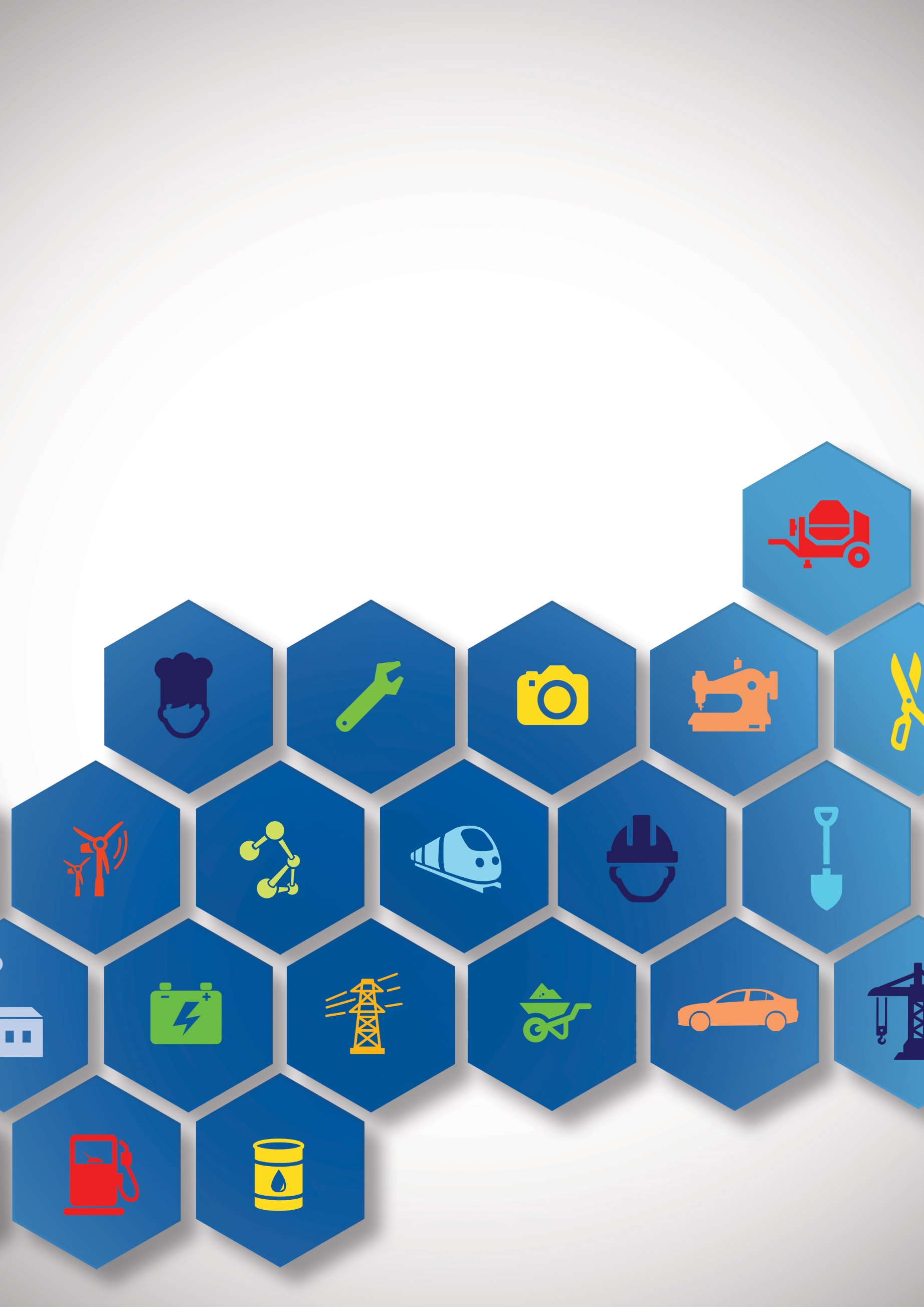 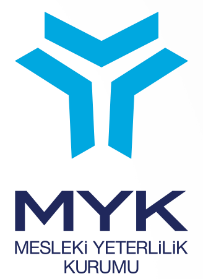 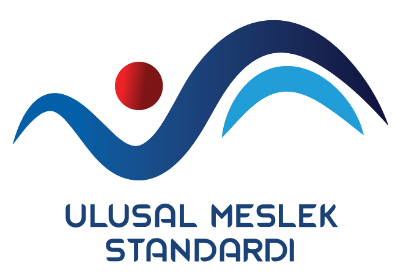 AĞ TEKNOLOJİLERİ ELEMANISEVİYE 4REFERANS KODU 
12UMS0200-4Revizyon No: 01 (Taslak)RESMÎ GAZETE TARİH-SAYI…….TERİMLER, SİMGELER VE KISALTMALARACİL DURUM: İşyerinin tamamında veya bir kısmında meydana gelebilecek yangın, patlama, tehlikeli kimyasal maddelerden kaynaklanan yayılım, doğal afet gibi acil müdahale, mücadele, ilkyardım veya tahliye gerektiren olayları,ACİL DURUM PLANI: İşyerlerinde meydana gelebilecek acil durumlarda yapılacak iş ve işlemler dahil bilgilerin ve uygulamaya yönelik eylemlerin yer aldığı planı,AĞ BAĞLANTISI: Birbirine kablolu veya kablosuz olarak ve bir iletişim protokolü ile bağlanmış sunucu, yazıcı, kişisel bilgisayar, modem gibi birçok haberleşme donanımının ve çevre birimlerinin dosya paylaşımı, haberleşme, ortak uygulama programları ve veri bankalarını kullanma amacı ile oluşturdukları bağlantı sistemini, AĞ BİLGİ EDİNME VE YAPILANDIRMA UYGULAMALARI: Uygulama katmanında, donanımlar hakkında bilgi edinme ve ayar yapma imkânı sunan programları,AĞ DONANIMI: Ağ bağlantısına sahip tüm elektronik, elektromekanik ve mekanik aksamı,AĞ GEÇİDİ: Farklı ağ iletişim kurallarını kullanan iki ağ arasında, veri çerçevelerinin iletimini sağlayan ağ donanım veya yazılımını,AĞ GÜVENLİĞİ: Ağ ile ilgili tüm yazılım ve donanımların sadece yetkili kişilerce ve izin verilen ölçüde kullanılmasının sağlanmasını,AĞ GÜVENLİK DONANIMI: Ağ güvenliğini sağlamak amacıyla özel olarak üretilmiş donanımları,AĞ OMURGASI: Uç ağ donanımlarının birbirlerine bağlanmasını sağlayan aktif ağ donanımları, ağ kabloları ve bağlayıcı birimlerden meydana gelen fiziksel yapıyı,AĞ PERFORMANSI: Ağ donanım ve yazılımları kendilerinden beklenilen işlemleri karşılayabilmesini ve ağ yapısının beklenilen hız ihtiyaçlarına cevap verebilmesini,AĞ TANILAMA YAZILIMI: Bir donanım veya yazılımın kendisinden beklenen ağ işlevlerini yerine getirip getiremediğini kontrol eden yazılımları,AĞ TASARIMI: Bir ağın fiziksel ve yazılımsal olarak nasıl kurulacağına dair planların hazırlanmasını,AKTİF AĞ DONANIMI: Ağ omurgasını oluşturmak ve uç ağ donanımları için fiziksel bağlantı noktaları oluşturmak için kullanılan özel donanımları,BAĞLANTI KABİNİ: Ağ bağlantı panoları, aktif ağ donanımları ve sunucu bilgisayar sistemlerin konumlandırıldığı özel dolapları,BAKIM PLANI: Bakım faaliyetlerinin gerçekleştirilmesi ile ilgili tanımlanmış kural, yöntem ve zamanları belirleyen planlamayı,BANT GENİŞLİĞİ: Ağ iletişim kanalının veri iletim hızı veya kapasitesini,ÇEVRE BİRİMİ: Giriş - çıkış birimleri veya iletişim birimleri gibi bilgisayar sistemi ile birlikte kullanılan donanımı, ÇEVRESEL KOŞUL DÜZENLEYİCİ: Bir konumun sıcaklık, soğukluk ve nem gibi özelliklerini düzenlemeye yarayan özel donanımları,DEVRE ŞEMASI: Elektrik veya elektronik donanımların birbirleri ile olan bağlantılarını gösteren çizimi,DONANIM: Ağ, bilgisayar veya çevre birimlerinin elektronik, elektromekanik ve mekanik aksamını,DOSYA PAYLAŞIMI: Bir bilgisayar veya özel veri depolama sisteminde yer alan dizin ve dosyalara diğer yazılım ve donanımların erişimini sağlayan yazılım hizmetini,ELEKTROMEKANİK: Elektrikli unsurlar ile çalışması sağlanan ve kumanda edilen mekanik sistemleri,FİBER OPTİK KABLO: Kendi boyunca içinden ışığı yönlendirebilen plastik veya cam fiberlerden oluşmuş ağ kablolarını,GENİŞ ALAN AĞI: Bilginin uzak mesafelere gönderilebilmesi için iletişim kuralı dönüşümü yapılarak oluşturulan fiziksel veya mantıksal büyük ağları,GÜVENLİK AÇIĞI: Ağ yazılım ve donanımlarının, ağ saldırıları ile kısmen veya tamamen işlevlerini kaybetmesine neden olabilecek yazılımsal veya donanımsal hata ve eksiklikleri,GÜVENLİK POLİTİKASI: Bir ağdaki tüm donanım ve yazılımların kullanımı ile ilgili geçerli olacak kurallar bütününü,GÜVENLİK YAZILIMI: Bilgisayar veya diğer ağ donanımlarının güvenliğini sağlamak amacıyla geliştirilmiş koruma ve anlık denetleme yazılımlarını,IP ADRESİ: IP protokolünü kullanan ağ donanım ve yazılımlarının diğer donanım ve yazılımlarla veri alışverişi yapması amacıyla kullanılan iletişim adresini,ISCO: Uluslararası Standart Meslek Sınıflamasını,İLETİŞİM PROTOKOLÜ: Ağ donanımları arasındaki iletişimi sağlamak amacıyla verileri düzenlemeye yarayan, standart olarak kabul edilmiş kurallar dizisini,İSG: İş Sağlığı ve Güvenliğini,İŞLETİM SİSTEMİ: Bilgisayar veya diğer ağ donanımlarının, donanımının doğrudan denetimi ve yönetiminden, temel sistem işlemlerinden, dosya yönetiminden ve uygulama programlarını çalıştırmaktan sorumlu olan sistem yazılımını,KABLO KANALI: Ağ kablolarının düzenli ve teknik koşullara uygun şekilde farklı fiziksel konumlara ulaştırılmasını sağlayan metal veya plastik koruyucu malzemeleri,KABLOSUZ AĞ: Ağ kablosu olmadan, kablosuz iletişim teknikleri ile oluşturulmuş ağları,KABLOSUZ AĞ GÜVENLİĞİ: Kablosuz iletişim tekniklerine has olarak alınması gereken güvenlik önlemlerini,KABLOSUZ ERİŞİM NOKTASI: Kablosuz uç ağ donanımlarının birbirlerine ve diğer ağlara bağlanmasını sağlayan aktif ağ donanımlarını,KALİBRASYON: Belirlenmiş koşullar altında, doğruluğu bilinen bir ölçüm standardını veya sistemini kullanarak diğer ölçüm ve test aletinin doğruluğunun ölçülmesi, sapmaların belirlenmesi ve doküman haline getirilmesi için kullanılan ölçümler dizisini,KİŞİSEL KORUYUCU DONANIM (KKD): Çalışanı, yürütülen işten kaynaklanan, sağlık ve güvenliği etkileyen bir veya birden fazla riske karşı koruyan, çalışan tarafından giyilen, takılan veya tutulan tüm alet, araç, gereç ve cihazları,KONSOL BAĞLANTISI: Ağ donanımlarında gerçekleştirilecek işlemler için bir çıkış ekranı ve veri giriş donanımları ile bağlantı sağlanması işlemini,KULLANIM KILAVUZU: Bir ağ donanımı, bilgisayar sistemi veya çevre cihazının tüm yeteneklerini doğru, yeterli ve tehlikesiz biçimde kullanmak için üretici tarafından yazılmış kitapçığı,PORT GÜVENLİĞİ: Ağ donanımlarının veri iletişiminde kullandığı iletişim kanallarının güvenlik yapılandırmasını,RAMAK KALA OLAY: İşyerinde meydana gelen; çalışan, işyeri ya da iş ekipmanını zarara uğratma potansiyeli olduğu halde zarara uğratmayan olayı,RİSK: Tehlikeli bir olayın meydana gelme olasılığı ile sonuçlarının bileşimini,SABİT IP ADRESİ: Bir ağ donanımına yerleşik olarak tanımlanmış olan IP adresini,SARMAL BAKIR KABLO: Birden çok ve birbirine sarılı bakır tellerden oluşan ağ kablolarını,SERVİS SEVİYESİ ANLAŞMASI: Bir servis sağlayıcı ile yapılan, geniş alan veya internet erişiminin bant genişliğinin ve diğer özelliklerinin tanımlandığı sözleşmeyi,SUNUCU İŞLETİM SİSTEMİ: Ağ üzerinde yazılımsal olarak hizmet vermek ve ağı yönetmek için özel olarak tasarlanmış işletim sistemi yazılımlarını,TEHLİKE: İşyerinde var olan ya da dışarıdan gelebilecek, çalışanı veya işyerini etkileyebilecek, zarar veya hasar verme potansiyelini,TOPRAKLAMA: Gerilim altında olmayan bütün tesisat kısımlarının, uygun iletkenlerle toprak kitlesi içerisine yerleştirilmiş bir iletken cisme (elektrot) bağlanmasını,UÇ AYGIT AĞ AYARLARI: Uç ağ donanımlarının IP adresi, ağ geçidi, ad çözümleme sunucusu adresi, vekil sunucu adresi gibi, ağ iletişimi için ihtiyaç duyabileceği tüm ayarları,UTP (UNSHİELDED TWİSTED PAİR): Kaplamasız dolanmış çift; bilgisayar ağlarında en yaygın kullanılan 2'şer bükümlü toplam 8 ya da 12 kablodan oluşan ağ kablosunu,UZAKTAN ERİŞİM: Bir ağ donanımına ağ üzerinden yazılımsal olarak erişilmesini,UZAKTAN YÖNETİM: Bir ağ donanımını ağ üzerinden yazılımsal veya donanımsal olarak yönetme işlemini,VEKİL SUNUCU: Bir ağ ile başka bir ağ arasında çalışarak gelen ve giden bilgileri denetleyen ve filtreleyen ara sunucuları,YAZILIMSAL AĞ GÜVENLİĞİ: Ağ üzerinde çalışan veya ağ trafiğini etkileyebilecek yazılımların, güvenlik açığı oluşturmayacak şekilde yapılandırılması ve ek güvenlik yazılımlarının kurulması işlemlerini,YERLEŞİM PLANI: Ağ donanımlarının topoloji ve mimariye uygun biçimde, çalışacakları konumun, o konumun fiziksel özellikleri ve diğer unsurların yerleşimlerine göre belirlendiği planları,YÖNLENDİRİCİ ARAYÜZ: Aktif ağ donanımlarının yönlendirme yapılandırılması gerçekleştirilen bağlantı noktalarını,YÖNLENDİRME: Bir ağa gelen ve bir ağdan giden paketlerin sabit veya dinamik kurallar ile hangi ağ ara yüzleri arasında hareket edeceğini belirleme işlemlerini,ifade eder.İÇİNDEKİLER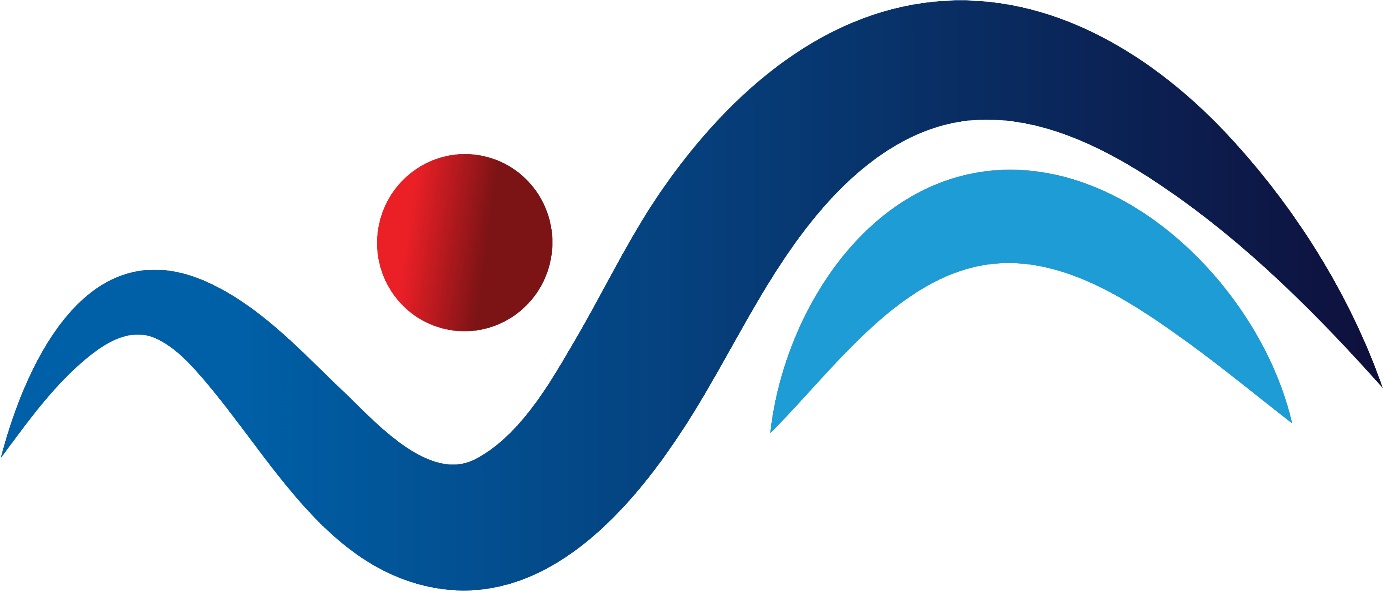 1.	GİRİŞ	82.	MESLEK TANITIMI	92.1.	Meslek Tanımı	92.2.	Mesleğin Meslek Sınıflandırma Sistemlerindeki Yeri	92.3.	Mesleğe Yönelik Özel Düzenlemeler	92.4.	Çalışma Ortamı ve Koşulları	93.	MESLEK PROFİLİ	103.1. Görevler, İşlemler, Başarım Ölçütleri, Mesleki Bilgiler ve Uygulama Becerileri	103.2. Kullanılan Araç, Gereç ve Ekipmanlar	263.3. Tutum ve Davranışlar	26Ek: Meslek Standardı Güncelleme ve Doğrulama Sürecinde Görev Alanlar	28GİRİŞAğ Teknolojileri Elemanı (Seviye 4) Ulusal Meslek Standardı 19/10/2015 tarihli ve 29507 sayılı Resmi Gazete’de yayımlanan Ulusal Meslek Standartlarının ve Ulusal Yeterliliklerin Hazırlanması Hakkında Yönetmelik ve 27/11/2007 tarihli ve 26713 sayılı Resmi Gazete’de yayımlanan Mesleki Yeterlilik Kurumu Sektör Komitelerinin Kuruluş, Görev, Çalışma Usul ve Esasları Hakkında Yönetmelik hükümlerine göre MYK’nın görevlendirdiği İstanbul Ticaret Odası (İTO) koordinasyonunda TÜBİDER Bilişim Sektörü Derneği tarafından tarafından hazırlanmış, sektördeki ilgili kurum ve kuruluşların görüşleri alınarak değerlendirilmiş ve MYK Bilişim Teknolojileri Sektör Komitesi tarafından incelendikten sonra MYK Yönetim Kurulunca onaylanmıştır. Ağ Teknolojileri Elemanı (Seviye 4) Ulusal Meslek Standardının 01 No’lu revizyonu, MYK’nın görevlendirdiği Birlik Haberleşme ve İletişim Çalışanları Sendikası (BİRLİK HABER-SEN) tarafından yapılmış ve MYK Bilişim Teknolojileri Sektör Komitesi tarafından incelendikten sonra MYK Yönetim Kurulunca onaylanmıştır.MESLEK TANITIMIMeslek TanımıAğ Teknolojileri Elemanı (Seviye 4), iş sağlığı ve güvenliği ve çevre korumaya yönelik önlemleri uygulayarak, kalite gereklilikleri çerçevesinde mesleği ile ilgili iş organizasyonu yapan;  bilgisayar sistemleri ve çevre birimlerinin bir ağ yapısı altında kullanıldığı sektörlerde; kullanıcı ilişkilerini yürüten, basit ağların gereksinimlerini belirleyen, fiziksel ağ kurulumu yapan, ağ donanımları ile ilgili basit düzey yapılandırmaları gerçekleştiren, ağ güvenliğini, bakımını ve iyileştirmelerini sağlayan, kullanıcılara teknik destek veren ve mesleki gelişim çalışmalarını yürüten nitelikli meslek elemanıdır.Mesleğin Meslek Sınıflandırma Sistemlerindeki YeriISCO 08: 3513 (Bilgisayar Ağ ve Sistemleri Teknisyenleri)Mesleğe Yönelik Özel Düzenlemeler2872 sayılı Çevre Kanunu ve yürürlükteki alt mevzuatı. 4857 sayılı İş Kanunu ve yürürlükteki alt mevzuatı. 5510 sayılı Sosyal Sigortalar ve Genel Sağlık Sigortası Kanunu ve yürürlükteki alt mevzuatı. 5809 sayılı Elektronik Haberleşme Kanunu ve yürürlükteki alt mevzuatı. 6331 sayılı İş Sağlığı ve Güvenliği Kanunu ve yürürlükteki alt mevzuatı. 6698 sayılı Kişisel Verilerin Korunması Kanunu ve yürürlükteki alt mevzuatıISO 9001, ISO14001, ISO27001, ISO45001 standartları*Mesleğin icrasına yönelik İSG, çevre ve diğer konulardaki mevzuata uyulması esastır.Çalışma Ortamı ve KoşullarıAğ Teknolojileri Elemanı (Seviye 4), genelde kapalı alanlarda, iyi aydınlatılmış, havalandırılmış, termal konfor koşullarında ve uygun gürültü düzeyinde, ofis ergonomisine uygun hazırlanmış ortamlarda oturarak ve ayakta çalışır. Çalışma ortamı ve koşulları alt sektörlere göre farklılıklar gösterir. Ağ Teknolojileri Elemanı (Seviye 5) ve Ağ Teknoloji Uzmanı (Seviye 6) başta olmak üzere sektörde yer alan diğer meslek gruplarıyla iletişim halinde çalışır.Mesleğin icrası sırasında, yüksekte, inşaat-tadilat ortamlarında ve elektrik hatlarına yakın bir şekilde çalıştığı durumlar başta olmak üzere, iş sağlığı ve güvenliği önlemlerini gerektiren kaza, yaralanma, tahriş riskleri bulunmaktadır. Bu risklerin tamamen bertaraf edilmesi ve önlenebilmesi için işveren tarafından gerekli önlemler alınır. Risklerin tamamen ortadan kaldırılamadığı durumlarda toplu koruma önlemlerine uygun olarak çalışır, eğer toplu koruma önlemleri uygulanamıyorsa işveren tarafından sağlanan uygun kişisel koruyucu donanımı kullanarak çalışır.MESLEK PROFİLİ3.1. Görevler, İşlemler, Başarım Ölçütleri, Mesleki Bilgiler ve Uygulama Becerileri3.2. Kullanılan Araç, Gereç ve EkipmanlarAğ donanımları ( modem, sinyal ayırıcı, IPTV Cihazları, switch, hub, USB adaptör ve benzeri)Anti statik koruyucular (bileklik, çalışma örtüsü, eldiven, zemin kaplaması ve benzeri)Çeşitli el aletleriDevre şemaları ve teknik dokümanlarDijital osiloskopDonanım sürücüleriElektrikli el aletleriFiber optik ara bağlantı kabloları, adaptörler ve sinyal zayıflatıcılarFiber optik ölçüm aletleri (fiber detektörü, güç ölçer, hata tespit cihazı ve benzeri)Fiber optik temizleme gereçleri (köpüklü bez, kilitli alkol şişesi, bezli çubuk ve benzeri)Formlar (arıza takip, malzeme talep, müşteri bilgi ve benzeri)Harici depolama birimleri (flash bellek, HDD ve benzeri)Harici elektrik kabloları (güç kabloları, uzatma ve çoklayıcılar ve benzeri)İlkyardım malzemeleriİnceleme yardımcıları (büyüteç, teleskopik ayna, büyüteçli lamba, mini el feneri ve benzeri)İşaretleyici ve levhalar (numaralama etiketi, uyarı levhası, çıkartma ve benzeri)İşletim sistemleri ve ofis yazılımlarıİzolasyon bandı (PVC elektrik bandı)Kablolama malzemeleri (kanallar, yalıtım boruları, kelepçeler, kablo makası ve benzeri) Kablolu ve kablosuz iletişim araçları (telefon, cep telefonu, telsiz ve benzeri)Kablosuz ağ test cihazıKişisel koruyucu donanım (iş elbisesi, koruma gözlüğü, kauçuk çalışma eldiveni ve benzeri)MultimetreOfis ve kırtasiye malzemeleriÖlçü takımları (çelik gönye, LCR metre, şerit metre, su terazisi ve benzeri)Pil şarj aletiProjeksiyon cihazıSinyal üreteciTeknik servis ve müşteri takip programlarıUTP ara bağlantı kablolarıUTP ileri ölçüm aletleri (süreklilik, kısa devre, uzunluk, ses tonlu test ve benzeri)UTP kablo (CAT 5, CAT 6)UTP kablo bağlayıcıları (RJ45, RJ11)UTP kablo işlem aletleri (sıkma pensesi, bıçak uçlu çakma aleti, sıyırıcılar ve benzeri)UTP kablo test cihazıYangın söndürme tüpü3.3. Tutum ve DavranışlarAcil ve stresli durumlarda soğukkanlı ve sakin olmakAmirlerine doğru ve zamanında bilgi aktarmakAraç, gereç ve ekipmanların kullanımına ve korunmasına özen göstermekBeraber çalıştığı kişilerle işe göre koordinasyon sağlamak ve uyumlu hareket etmekBilgi akışında bilinmesi gerekenler prensibine göre hareket etmekBilgi, tecrübe ve yetkisi dâhilinde karar vermekÇalışma zamanını iş emrine uygun şekilde etkili ve verimli kullanmakÇevre, kalite ve İSG mevzuatında yer alan düzenlemeleri benimsemek Çevre korumaya karşı duyarlı olmakDeneyimlerini iş arkadaşlarına aktarmakEmpati kurmakGerekli ve acil durumlarda donanımın çalışmasını durdurmakGörev gereği edinilen kişisel veya hassas verilerin gizliliğine riayet etmekİletişim kurduğu kişilere karşı güler yüzlü, nazik ve hoşgörülü davranmakİş güvenliğine dikkat etmekİşletme kaynaklarının kullanımı ve geri kazanım konusunda duyarlı olmakİşyeri çalışma prensiplerine uygun davranmakİşyeri hiyerarşi ilişkisine uygun hareket etmek İşyeri prosedür ve talimatlarına uygun davranmakKendisinin ve diğer kişilerin güvenliğini gözetmek Kişisel bakım ve hijyenine dikkat etmekMakine, cihaz ve aparatların limitlerini zorlamamak, limitleri dâhilinde çalışmakMeslek etiği ve yasal düzenlemelere uygun davranmakMesleki gelişim konusunda istekli olmak Programlı ve düzenli çalışmakRisk değerlendirmesinde belirtilen hususlar ile İSG kurallarına riayet etmekRisk faktörleri konusunda duyarlı olmak Sorumluluklarını zamanında yerine getirmekSüreç kalitesine özen göstermekTalimat ve kılavuzlara uymakTehlike ve risk durumları konusunda duyarlı olmak ve ilgilileri zamanında bilgilendirmekTemizlik, düzen ve işyeri tertibine özen göstermekVeri gizliliğine özen göstermekYeniliklere açık olmak ve değişen koşullara uyum sağlamakYetkisinde olmayan işlemler hakkında ilgilileri zamanında bilgilendirmekEk: Meslek Standardı Güncelleme ve Doğrulama Sürecinde Görev AlanlarMeslek Standardı Güncelleme Ekibi ve Teknik Çalışma Grubu Üyeleri:*Yalnızca meslekle ilgili olan eğitim/deneyim bilgilerine yer verilecektir.Görüş İstenen Kişi, Kurum ve Kuruluşlar:MYK Sektör Komitesi Üyeleri ve UzmanlarMYK Yönetim KuruluMeslek: AĞ TEKNOLOJİLERİ ELEMANISeviye:4Referans Kodu:12UMS0200-4Standardı Hazırlayan Kuruluş(lar):İstanbul Ticaret Odası Koordinasyonunda TÜBİDER Bilişim Sektörü DerneğiGüncelleyen: Birlik Haberleşme ve İletişim Çalışanları Sendikası (BİRLİK HABERSEN)Standardı Doğrulayan Sektör Komitesi:MYK Bilişim Teknolojileri Sektör KomitesiMYK Yönetim Kurulu Onay Tarih/ Sayı:14.03.2012 Tarih ve 20 Sayılı KararRev.01:………… Tarih ve ………. Sayılı KararResmî Gazete Tarih/Sayı: 27/4/2012 - 28276 (Mükerrer)Rev.01:Revizyon No:01GörevA. İş süreçlerinde İSG, çevre koruma ve kalite prosedürlerini uygulamakA. İş süreçlerinde İSG, çevre koruma ve kalite prosedürlerini uygulamakA. İş süreçlerinde İSG, çevre koruma ve kalite prosedürlerini uygulamakA. İş süreçlerinde İSG, çevre koruma ve kalite prosedürlerini uygulamakİşlemlerİşlemlerBaşarım Ölçütleri Başarım Ölçütleri Mesleki Bilgiler ve Uygulama BecerileriKodAçıklamaKodAçıklamaMesleki Bilgiler ve Uygulama BecerileriA.1İSG prosedürlerini uygulamakA.1.1Çalışma ortamında, İSG talimatlarına göre, kendisini ve çevresindekileri riske atmayacak şekilde çalışır.İş sağlığı ve güvenliğinde işverenlerin veçalışanların hukuki yükümlülükleriAraç, gereç ve ekipmanların güvenli kullanım ile ilgili talimat, prosedür ve bunların iş süreçlerine uygulanmasıKişisel koruyucu donanım türleri, kullanım vebakım özellikleriKişisel koruyucu donanımları doğru bir şekilde seçme, kullanma ve muhafazasıSağlık ve güvenlik işaretleriÇalışma ortamındaki risk ve tehlikeleri belirleme yöntem ve teknikleriAcil durum türleri ve acil durum talimatlarına uygun davranışÇalışma alanının iş sağlığı ve güvenliği açısından kontrolü ile uygunsuzluk ve eksikliklerin bildirilmesiÇevre korumaya ilişkin önlemler ve alınan önlemlerin iş süreçlerinde uygulanması Kalite sağlamadaki teknik prosedürlerA.1İSG prosedürlerini uygulamakA.1.2Çalışma ortamındaki makine, araç, gereç ve diğer araçları ile bunların güvenlik donanımlarını sağlık ve güvenlik işaretlerine ve talimatlara uygun şekilde kullanırİş sağlığı ve güvenliğinde işverenlerin veçalışanların hukuki yükümlülükleriAraç, gereç ve ekipmanların güvenli kullanım ile ilgili talimat, prosedür ve bunların iş süreçlerine uygulanmasıKişisel koruyucu donanım türleri, kullanım vebakım özellikleriKişisel koruyucu donanımları doğru bir şekilde seçme, kullanma ve muhafazasıSağlık ve güvenlik işaretleriÇalışma ortamındaki risk ve tehlikeleri belirleme yöntem ve teknikleriAcil durum türleri ve acil durum talimatlarına uygun davranışÇalışma alanının iş sağlığı ve güvenliği açısından kontrolü ile uygunsuzluk ve eksikliklerin bildirilmesiÇevre korumaya ilişkin önlemler ve alınan önlemlerin iş süreçlerinde uygulanması Kalite sağlamadaki teknik prosedürlerA.1İSG prosedürlerini uygulamakA.1.3Çalışma ortamında, iş süreçlerine göre risk değerlendirmesi sonucunda öngörülmesi halinde KKD’leri talimatlarına uygun olarak kullanır.İş sağlığı ve güvenliğinde işverenlerin veçalışanların hukuki yükümlülükleriAraç, gereç ve ekipmanların güvenli kullanım ile ilgili talimat, prosedür ve bunların iş süreçlerine uygulanmasıKişisel koruyucu donanım türleri, kullanım vebakım özellikleriKişisel koruyucu donanımları doğru bir şekilde seçme, kullanma ve muhafazasıSağlık ve güvenlik işaretleriÇalışma ortamındaki risk ve tehlikeleri belirleme yöntem ve teknikleriAcil durum türleri ve acil durum talimatlarına uygun davranışÇalışma alanının iş sağlığı ve güvenliği açısından kontrolü ile uygunsuzluk ve eksikliklerin bildirilmesiÇevre korumaya ilişkin önlemler ve alınan önlemlerin iş süreçlerinde uygulanması Kalite sağlamadaki teknik prosedürlerA.1İSG prosedürlerini uygulamakA.1.4Kendisini ve çevresini etkileyeceğini gözlemlediği tehlike, risk ve ramak kala olayları yazılı ve/veya sözlü olarak ilgililer ile paylaşır.İş sağlığı ve güvenliğinde işverenlerin veçalışanların hukuki yükümlülükleriAraç, gereç ve ekipmanların güvenli kullanım ile ilgili talimat, prosedür ve bunların iş süreçlerine uygulanmasıKişisel koruyucu donanım türleri, kullanım vebakım özellikleriKişisel koruyucu donanımları doğru bir şekilde seçme, kullanma ve muhafazasıSağlık ve güvenlik işaretleriÇalışma ortamındaki risk ve tehlikeleri belirleme yöntem ve teknikleriAcil durum türleri ve acil durum talimatlarına uygun davranışÇalışma alanının iş sağlığı ve güvenliği açısından kontrolü ile uygunsuzluk ve eksikliklerin bildirilmesiÇevre korumaya ilişkin önlemler ve alınan önlemlerin iş süreçlerinde uygulanması Kalite sağlamadaki teknik prosedürlerA.1İSG prosedürlerini uygulamakA.1.5Risk değerlendirmesi çalışmalarında gözlem ve görüşlerini risk değerlendirmesi ekibine iletir.İş sağlığı ve güvenliğinde işverenlerin veçalışanların hukuki yükümlülükleriAraç, gereç ve ekipmanların güvenli kullanım ile ilgili talimat, prosedür ve bunların iş süreçlerine uygulanmasıKişisel koruyucu donanım türleri, kullanım vebakım özellikleriKişisel koruyucu donanımları doğru bir şekilde seçme, kullanma ve muhafazasıSağlık ve güvenlik işaretleriÇalışma ortamındaki risk ve tehlikeleri belirleme yöntem ve teknikleriAcil durum türleri ve acil durum talimatlarına uygun davranışÇalışma alanının iş sağlığı ve güvenliği açısından kontrolü ile uygunsuzluk ve eksikliklerin bildirilmesiÇevre korumaya ilişkin önlemler ve alınan önlemlerin iş süreçlerinde uygulanması Kalite sağlamadaki teknik prosedürlerA.1İSG prosedürlerini uygulamakA.1.6Tehlike arz eden çalışmalarda, talimata uygun çalışma yapar.İş sağlığı ve güvenliğinde işverenlerin veçalışanların hukuki yükümlülükleriAraç, gereç ve ekipmanların güvenli kullanım ile ilgili talimat, prosedür ve bunların iş süreçlerine uygulanmasıKişisel koruyucu donanım türleri, kullanım vebakım özellikleriKişisel koruyucu donanımları doğru bir şekilde seçme, kullanma ve muhafazasıSağlık ve güvenlik işaretleriÇalışma ortamındaki risk ve tehlikeleri belirleme yöntem ve teknikleriAcil durum türleri ve acil durum talimatlarına uygun davranışÇalışma alanının iş sağlığı ve güvenliği açısından kontrolü ile uygunsuzluk ve eksikliklerin bildirilmesiÇevre korumaya ilişkin önlemler ve alınan önlemlerin iş süreçlerinde uygulanması Kalite sağlamadaki teknik prosedürlerA.2Acil durum prosedürlerini uygulamakA.2.1Acil durum planında belirtilen hususlar dâhilinde alınan önleyici ve sınırlandırıcı tedbirleri uygular.İş sağlığı ve güvenliğinde işverenlerin veçalışanların hukuki yükümlülükleriAraç, gereç ve ekipmanların güvenli kullanım ile ilgili talimat, prosedür ve bunların iş süreçlerine uygulanmasıKişisel koruyucu donanım türleri, kullanım vebakım özellikleriKişisel koruyucu donanımları doğru bir şekilde seçme, kullanma ve muhafazasıSağlık ve güvenlik işaretleriÇalışma ortamındaki risk ve tehlikeleri belirleme yöntem ve teknikleriAcil durum türleri ve acil durum talimatlarına uygun davranışÇalışma alanının iş sağlığı ve güvenliği açısından kontrolü ile uygunsuzluk ve eksikliklerin bildirilmesiÇevre korumaya ilişkin önlemler ve alınan önlemlerin iş süreçlerinde uygulanması Kalite sağlamadaki teknik prosedürlerA.2Acil durum prosedürlerini uygulamakA.2.2İşyerinde sağlık ve güvenlik hususlarında karşılaştığı acil durumları ilgili kişilere iletir.İş sağlığı ve güvenliğinde işverenlerin veçalışanların hukuki yükümlülükleriAraç, gereç ve ekipmanların güvenli kullanım ile ilgili talimat, prosedür ve bunların iş süreçlerine uygulanmasıKişisel koruyucu donanım türleri, kullanım vebakım özellikleriKişisel koruyucu donanımları doğru bir şekilde seçme, kullanma ve muhafazasıSağlık ve güvenlik işaretleriÇalışma ortamındaki risk ve tehlikeleri belirleme yöntem ve teknikleriAcil durum türleri ve acil durum talimatlarına uygun davranışÇalışma alanının iş sağlığı ve güvenliği açısından kontrolü ile uygunsuzluk ve eksikliklerin bildirilmesiÇevre korumaya ilişkin önlemler ve alınan önlemlerin iş süreçlerinde uygulanması Kalite sağlamadaki teknik prosedürlerA.3Çevre koruma prosedürlerini uygulamakA3.1Çalışma ortamında, olası çevre tehlike ve risklerinin tespit ve takibi ile ilgili çalışmalara destek verir.İş sağlığı ve güvenliğinde işverenlerin veçalışanların hukuki yükümlülükleriAraç, gereç ve ekipmanların güvenli kullanım ile ilgili talimat, prosedür ve bunların iş süreçlerine uygulanmasıKişisel koruyucu donanım türleri, kullanım vebakım özellikleriKişisel koruyucu donanımları doğru bir şekilde seçme, kullanma ve muhafazasıSağlık ve güvenlik işaretleriÇalışma ortamındaki risk ve tehlikeleri belirleme yöntem ve teknikleriAcil durum türleri ve acil durum talimatlarına uygun davranışÇalışma alanının iş sağlığı ve güvenliği açısından kontrolü ile uygunsuzluk ve eksikliklerin bildirilmesiÇevre korumaya ilişkin önlemler ve alınan önlemlerin iş süreçlerinde uygulanması Kalite sağlamadaki teknik prosedürlerA.3Çevre koruma prosedürlerini uygulamakA.3.2İş süreçlerinde ortaya çıkan atık malzeme (kablolar ve benzeri) ile elektronik atıkların tasnif ve bertarafına yönelik prosedürleri uygular.İş sağlığı ve güvenliğinde işverenlerin veçalışanların hukuki yükümlülükleriAraç, gereç ve ekipmanların güvenli kullanım ile ilgili talimat, prosedür ve bunların iş süreçlerine uygulanmasıKişisel koruyucu donanım türleri, kullanım vebakım özellikleriKişisel koruyucu donanımları doğru bir şekilde seçme, kullanma ve muhafazasıSağlık ve güvenlik işaretleriÇalışma ortamındaki risk ve tehlikeleri belirleme yöntem ve teknikleriAcil durum türleri ve acil durum talimatlarına uygun davranışÇalışma alanının iş sağlığı ve güvenliği açısından kontrolü ile uygunsuzluk ve eksikliklerin bildirilmesiÇevre korumaya ilişkin önlemler ve alınan önlemlerin iş süreçlerinde uygulanması Kalite sağlamadaki teknik prosedürlerA.4Kalite ve verimlilik çalışmalarına katılmakA.4.1İş süreçlerindeki hataların kök nedenlerini belirler/belirlenmesine katkıda bulunur.İş sağlığı ve güvenliğinde işverenlerin veçalışanların hukuki yükümlülükleriAraç, gereç ve ekipmanların güvenli kullanım ile ilgili talimat, prosedür ve bunların iş süreçlerine uygulanmasıKişisel koruyucu donanım türleri, kullanım vebakım özellikleriKişisel koruyucu donanımları doğru bir şekilde seçme, kullanma ve muhafazasıSağlık ve güvenlik işaretleriÇalışma ortamındaki risk ve tehlikeleri belirleme yöntem ve teknikleriAcil durum türleri ve acil durum talimatlarına uygun davranışÇalışma alanının iş sağlığı ve güvenliği açısından kontrolü ile uygunsuzluk ve eksikliklerin bildirilmesiÇevre korumaya ilişkin önlemler ve alınan önlemlerin iş süreçlerinde uygulanması Kalite sağlamadaki teknik prosedürlerA.4Kalite ve verimlilik çalışmalarına katılmakA.4.2İş süreçlerindeki kalite çalışmalarına kendi görev alanı dâhilinde katılır.İş sağlığı ve güvenliğinde işverenlerin veçalışanların hukuki yükümlülükleriAraç, gereç ve ekipmanların güvenli kullanım ile ilgili talimat, prosedür ve bunların iş süreçlerine uygulanmasıKişisel koruyucu donanım türleri, kullanım vebakım özellikleriKişisel koruyucu donanımları doğru bir şekilde seçme, kullanma ve muhafazasıSağlık ve güvenlik işaretleriÇalışma ortamındaki risk ve tehlikeleri belirleme yöntem ve teknikleriAcil durum türleri ve acil durum talimatlarına uygun davranışÇalışma alanının iş sağlığı ve güvenliği açısından kontrolü ile uygunsuzluk ve eksikliklerin bildirilmesiÇevre korumaya ilişkin önlemler ve alınan önlemlerin iş süreçlerinde uygulanması Kalite sağlamadaki teknik prosedürlerGörevB. İş organizasyonu yapmakB. İş organizasyonu yapmakB. İş organizasyonu yapmakB. İş organizasyonu yapmakİşlemlerİşlemlerBaşarım Ölçütleri Başarım Ölçütleri Mesleki Bilgiler ve Uygulama BecerileriKodAçıklamaKodAçıklamaMesleki Bilgiler ve Uygulama BecerileriB.1İş emirlerini almakB.1.1İşletme yöntem, kural ve formatlarına uygun olarak iş emirlerini sistemden/ilgili birimden/amirden alır.İş emirlerini almaİşletme yöntem, kural ve formatlarıİş planlaması yapmaİş planlamasında dikkat edeceği hususlarKendisine tanınan yetki ve sorumluluklar çerçevesinde yürüteceği idari işlemlerİşlemlerde kullanılacak araç, gereç ve ekipmanların belirlenmesiİşlemlerde kullanılacak araç, gereç ve ekipmanların kullanım özellikleri ve kullanıma uygun hale getirilmesiİşlemlerde kullanılacak malzemelerin kullanım  özellikleri ve kullanıma hazır hale getirilmesiİşlemlerde kullanılacak malzemelerin seçimiÇalışma ortamının hazır hale getirilmesi için yapılacak işlemler ve işlemlerin uygulanmasıTutulan kayıtlarKayıt tutma işlemleriStok yönetimiBilgilendirme ve raporlamaB.1İş emirlerini almakB.1.2Gelen iş emirlerinin içerdiği işlemlere dair mevcut durum hakkında ilgili kaynaklardan bilgi toplar.İş emirlerini almaİşletme yöntem, kural ve formatlarıİş planlaması yapmaİş planlamasında dikkat edeceği hususlarKendisine tanınan yetki ve sorumluluklar çerçevesinde yürüteceği idari işlemlerİşlemlerde kullanılacak araç, gereç ve ekipmanların belirlenmesiİşlemlerde kullanılacak araç, gereç ve ekipmanların kullanım özellikleri ve kullanıma uygun hale getirilmesiİşlemlerde kullanılacak malzemelerin kullanım  özellikleri ve kullanıma hazır hale getirilmesiİşlemlerde kullanılacak malzemelerin seçimiÇalışma ortamının hazır hale getirilmesi için yapılacak işlemler ve işlemlerin uygulanmasıTutulan kayıtlarKayıt tutma işlemleriStok yönetimiBilgilendirme ve raporlamaB.1İş emirlerini almakB.1.3Edindiği bilgilere göre iş emirlerindeki işlerin teknik özelliklerine dair ilgili amirle gerektiğinde değerlendirme yapar.İş emirlerini almaİşletme yöntem, kural ve formatlarıİş planlaması yapmaİş planlamasında dikkat edeceği hususlarKendisine tanınan yetki ve sorumluluklar çerçevesinde yürüteceği idari işlemlerİşlemlerde kullanılacak araç, gereç ve ekipmanların belirlenmesiİşlemlerde kullanılacak araç, gereç ve ekipmanların kullanım özellikleri ve kullanıma uygun hale getirilmesiİşlemlerde kullanılacak malzemelerin kullanım  özellikleri ve kullanıma hazır hale getirilmesiİşlemlerde kullanılacak malzemelerin seçimiÇalışma ortamının hazır hale getirilmesi için yapılacak işlemler ve işlemlerin uygulanmasıTutulan kayıtlarKayıt tutma işlemleriStok yönetimiBilgilendirme ve raporlamaB.1İş emirlerini almakB.1.4Periyodik iş takvimlerinden günü gelmiş işlemleri belirler.İş emirlerini almaİşletme yöntem, kural ve formatlarıİş planlaması yapmaİş planlamasında dikkat edeceği hususlarKendisine tanınan yetki ve sorumluluklar çerçevesinde yürüteceği idari işlemlerİşlemlerde kullanılacak araç, gereç ve ekipmanların belirlenmesiİşlemlerde kullanılacak araç, gereç ve ekipmanların kullanım özellikleri ve kullanıma uygun hale getirilmesiİşlemlerde kullanılacak malzemelerin kullanım  özellikleri ve kullanıma hazır hale getirilmesiİşlemlerde kullanılacak malzemelerin seçimiÇalışma ortamının hazır hale getirilmesi için yapılacak işlemler ve işlemlerin uygulanmasıTutulan kayıtlarKayıt tutma işlemleriStok yönetimiBilgilendirme ve raporlamaB.2İş planlaması yapmakB.2.1Aldığı iş emirlerine ve topladığı bilgilere göre yapılacak faaliyetlerin sınıflamasını ve sıralamasını yaparak tahmini işlem sürelerini saptar.İş emirlerini almaİşletme yöntem, kural ve formatlarıİş planlaması yapmaİş planlamasında dikkat edeceği hususlarKendisine tanınan yetki ve sorumluluklar çerçevesinde yürüteceği idari işlemlerİşlemlerde kullanılacak araç, gereç ve ekipmanların belirlenmesiİşlemlerde kullanılacak araç, gereç ve ekipmanların kullanım özellikleri ve kullanıma uygun hale getirilmesiİşlemlerde kullanılacak malzemelerin kullanım  özellikleri ve kullanıma hazır hale getirilmesiİşlemlerde kullanılacak malzemelerin seçimiÇalışma ortamının hazır hale getirilmesi için yapılacak işlemler ve işlemlerin uygulanmasıTutulan kayıtlarKayıt tutma işlemleriStok yönetimiBilgilendirme ve raporlamaB.2İş planlaması yapmakB.2.2İş emrine konu olan donanım ve yazılımların özelliklerine ve ortam koşullarına göre, uygun çalışma ortamının neresi olduğuna karar verir.İş emirlerini almaİşletme yöntem, kural ve formatlarıİş planlaması yapmaİş planlamasında dikkat edeceği hususlarKendisine tanınan yetki ve sorumluluklar çerçevesinde yürüteceği idari işlemlerİşlemlerde kullanılacak araç, gereç ve ekipmanların belirlenmesiİşlemlerde kullanılacak araç, gereç ve ekipmanların kullanım özellikleri ve kullanıma uygun hale getirilmesiİşlemlerde kullanılacak malzemelerin kullanım  özellikleri ve kullanıma hazır hale getirilmesiİşlemlerde kullanılacak malzemelerin seçimiÇalışma ortamının hazır hale getirilmesi için yapılacak işlemler ve işlemlerin uygulanmasıTutulan kayıtlarKayıt tutma işlemleriStok yönetimiBilgilendirme ve raporlamaB.2İş planlaması yapmakB.2.3İş planını gerektiğinde, değişen koşullara ve/veya amirin yönlendirmesine göre revize eder.İş emirlerini almaİşletme yöntem, kural ve formatlarıİş planlaması yapmaİş planlamasında dikkat edeceği hususlarKendisine tanınan yetki ve sorumluluklar çerçevesinde yürüteceği idari işlemlerİşlemlerde kullanılacak araç, gereç ve ekipmanların belirlenmesiİşlemlerde kullanılacak araç, gereç ve ekipmanların kullanım özellikleri ve kullanıma uygun hale getirilmesiİşlemlerde kullanılacak malzemelerin kullanım  özellikleri ve kullanıma hazır hale getirilmesiİşlemlerde kullanılacak malzemelerin seçimiÇalışma ortamının hazır hale getirilmesi için yapılacak işlemler ve işlemlerin uygulanmasıTutulan kayıtlarKayıt tutma işlemleriStok yönetimiBilgilendirme ve raporlamaB.3Faaliyetler için araç, gereç ve donanım temin etmekB.3.1Sorumlu olduğu depo kapsamında, sarf malzemesi, donanım ve aletler için işletme kural ve yöntemlerine uygun şekilde ve belirlenen ölçütlere göre stok takibi yapar.İş emirlerini almaİşletme yöntem, kural ve formatlarıİş planlaması yapmaİş planlamasında dikkat edeceği hususlarKendisine tanınan yetki ve sorumluluklar çerçevesinde yürüteceği idari işlemlerİşlemlerde kullanılacak araç, gereç ve ekipmanların belirlenmesiİşlemlerde kullanılacak araç, gereç ve ekipmanların kullanım özellikleri ve kullanıma uygun hale getirilmesiİşlemlerde kullanılacak malzemelerin kullanım  özellikleri ve kullanıma hazır hale getirilmesiİşlemlerde kullanılacak malzemelerin seçimiÇalışma ortamının hazır hale getirilmesi için yapılacak işlemler ve işlemlerin uygulanmasıTutulan kayıtlarKayıt tutma işlemleriStok yönetimiBilgilendirme ve raporlamaB.3Faaliyetler için araç, gereç ve donanım temin etmekB.3.2Stok takibine ve iş planlamasına göre ilgili görevliden veya amirden malzeme, donanım ve hizmet talebinde bulunur.İş emirlerini almaİşletme yöntem, kural ve formatlarıİş planlaması yapmaİş planlamasında dikkat edeceği hususlarKendisine tanınan yetki ve sorumluluklar çerçevesinde yürüteceği idari işlemlerİşlemlerde kullanılacak araç, gereç ve ekipmanların belirlenmesiİşlemlerde kullanılacak araç, gereç ve ekipmanların kullanım özellikleri ve kullanıma uygun hale getirilmesiİşlemlerde kullanılacak malzemelerin kullanım  özellikleri ve kullanıma hazır hale getirilmesiİşlemlerde kullanılacak malzemelerin seçimiÇalışma ortamının hazır hale getirilmesi için yapılacak işlemler ve işlemlerin uygulanmasıTutulan kayıtlarKayıt tutma işlemleriStok yönetimiBilgilendirme ve raporlamaB.3Faaliyetler için araç, gereç ve donanım temin etmekB.3.3Tedarik edilen malzeme, donanım ve hizmetin kabul ve/veya teslim işlemlerine destek verir.İş emirlerini almaİşletme yöntem, kural ve formatlarıİş planlaması yapmaİş planlamasında dikkat edeceği hususlarKendisine tanınan yetki ve sorumluluklar çerçevesinde yürüteceği idari işlemlerİşlemlerde kullanılacak araç, gereç ve ekipmanların belirlenmesiİşlemlerde kullanılacak araç, gereç ve ekipmanların kullanım özellikleri ve kullanıma uygun hale getirilmesiİşlemlerde kullanılacak malzemelerin kullanım  özellikleri ve kullanıma hazır hale getirilmesiİşlemlerde kullanılacak malzemelerin seçimiÇalışma ortamının hazır hale getirilmesi için yapılacak işlemler ve işlemlerin uygulanmasıTutulan kayıtlarKayıt tutma işlemleriStok yönetimiBilgilendirme ve raporlamaB.3Faaliyetler için araç, gereç ve donanım temin etmekB.3.4Yapılacak işle ilgili araç, gereç ve takımların çalışma durumunu kontrol ederek teknik talimatlarına göre işe hazırlar.İş emirlerini almaİşletme yöntem, kural ve formatlarıİş planlaması yapmaİş planlamasında dikkat edeceği hususlarKendisine tanınan yetki ve sorumluluklar çerçevesinde yürüteceği idari işlemlerİşlemlerde kullanılacak araç, gereç ve ekipmanların belirlenmesiİşlemlerde kullanılacak araç, gereç ve ekipmanların kullanım özellikleri ve kullanıma uygun hale getirilmesiİşlemlerde kullanılacak malzemelerin kullanım  özellikleri ve kullanıma hazır hale getirilmesiİşlemlerde kullanılacak malzemelerin seçimiÇalışma ortamının hazır hale getirilmesi için yapılacak işlemler ve işlemlerin uygulanmasıTutulan kayıtlarKayıt tutma işlemleriStok yönetimiBilgilendirme ve raporlamaB.3Faaliyetler için araç, gereç ve donanım temin etmekB.3.5Kalibrasyon durumu ve kayıtlarını kontrol ederek, ölçümleme ihtiyaçlarını ilgili birime bildirir.İş emirlerini almaİşletme yöntem, kural ve formatlarıİş planlaması yapmaİş planlamasında dikkat edeceği hususlarKendisine tanınan yetki ve sorumluluklar çerçevesinde yürüteceği idari işlemlerİşlemlerde kullanılacak araç, gereç ve ekipmanların belirlenmesiİşlemlerde kullanılacak araç, gereç ve ekipmanların kullanım özellikleri ve kullanıma uygun hale getirilmesiİşlemlerde kullanılacak malzemelerin kullanım  özellikleri ve kullanıma hazır hale getirilmesiİşlemlerde kullanılacak malzemelerin seçimiÇalışma ortamının hazır hale getirilmesi için yapılacak işlemler ve işlemlerin uygulanmasıTutulan kayıtlarKayıt tutma işlemleriStok yönetimiBilgilendirme ve raporlamaB.3Faaliyetler için araç, gereç ve donanım temin etmekB.3.6Kullanılan araç, gereç ve takımları temiz ve çalışır halde bulundurur.İş emirlerini almaİşletme yöntem, kural ve formatlarıİş planlaması yapmaİş planlamasında dikkat edeceği hususlarKendisine tanınan yetki ve sorumluluklar çerçevesinde yürüteceği idari işlemlerİşlemlerde kullanılacak araç, gereç ve ekipmanların belirlenmesiİşlemlerde kullanılacak araç, gereç ve ekipmanların kullanım özellikleri ve kullanıma uygun hale getirilmesiİşlemlerde kullanılacak malzemelerin kullanım  özellikleri ve kullanıma hazır hale getirilmesiİşlemlerde kullanılacak malzemelerin seçimiÇalışma ortamının hazır hale getirilmesi için yapılacak işlemler ve işlemlerin uygulanmasıTutulan kayıtlarKayıt tutma işlemleriStok yönetimiBilgilendirme ve raporlamaB.4Çalışan alanın işe uygun düzenlenmesini sağlamakB.4.1Çalışma alanının, kapsamına ve belirlenen özelliklerine göre, emniyet ve teknik olarak yapılacak işe uygun ortam koşullarına getirilmesini sağlar.İş emirlerini almaİşletme yöntem, kural ve formatlarıİş planlaması yapmaİş planlamasında dikkat edeceği hususlarKendisine tanınan yetki ve sorumluluklar çerçevesinde yürüteceği idari işlemlerİşlemlerde kullanılacak araç, gereç ve ekipmanların belirlenmesiİşlemlerde kullanılacak araç, gereç ve ekipmanların kullanım özellikleri ve kullanıma uygun hale getirilmesiİşlemlerde kullanılacak malzemelerin kullanım  özellikleri ve kullanıma hazır hale getirilmesiİşlemlerde kullanılacak malzemelerin seçimiÇalışma ortamının hazır hale getirilmesi için yapılacak işlemler ve işlemlerin uygulanmasıTutulan kayıtlarKayıt tutma işlemleriStok yönetimiBilgilendirme ve raporlamaB.4Çalışan alanın işe uygun düzenlenmesini sağlamakB.4.2Çalışma alanı içerisinde işiyle ilgili olmayan malzemeleri ortamdan uzaklaştırır veya uzaklaştırılmasını sağlar.İş emirlerini almaİşletme yöntem, kural ve formatlarıİş planlaması yapmaİş planlamasında dikkat edeceği hususlarKendisine tanınan yetki ve sorumluluklar çerçevesinde yürüteceği idari işlemlerİşlemlerde kullanılacak araç, gereç ve ekipmanların belirlenmesiİşlemlerde kullanılacak araç, gereç ve ekipmanların kullanım özellikleri ve kullanıma uygun hale getirilmesiİşlemlerde kullanılacak malzemelerin kullanım  özellikleri ve kullanıma hazır hale getirilmesiİşlemlerde kullanılacak malzemelerin seçimiÇalışma ortamının hazır hale getirilmesi için yapılacak işlemler ve işlemlerin uygulanmasıTutulan kayıtlarKayıt tutma işlemleriStok yönetimiBilgilendirme ve raporlamaB.4Çalışan alanın işe uygun düzenlenmesini sağlamakB.4.3Çalışma alanı ile ilgili araç, gereç ve takımların yerlerini tanımlayarak yerlerinde bulundurur.İş emirlerini almaİşletme yöntem, kural ve formatlarıİş planlaması yapmaİş planlamasında dikkat edeceği hususlarKendisine tanınan yetki ve sorumluluklar çerçevesinde yürüteceği idari işlemlerİşlemlerde kullanılacak araç, gereç ve ekipmanların belirlenmesiİşlemlerde kullanılacak araç, gereç ve ekipmanların kullanım özellikleri ve kullanıma uygun hale getirilmesiİşlemlerde kullanılacak malzemelerin kullanım  özellikleri ve kullanıma hazır hale getirilmesiİşlemlerde kullanılacak malzemelerin seçimiÇalışma ortamının hazır hale getirilmesi için yapılacak işlemler ve işlemlerin uygulanmasıTutulan kayıtlarKayıt tutma işlemleriStok yönetimiBilgilendirme ve raporlamaB.4Çalışan alanın işe uygun düzenlenmesini sağlamakB.4.4İş alanının olumsuz özelliklerinin iyileştirilmesine ve standartlaştırılmasına katkıda bulunur.İş emirlerini almaİşletme yöntem, kural ve formatlarıİş planlaması yapmaİş planlamasında dikkat edeceği hususlarKendisine tanınan yetki ve sorumluluklar çerçevesinde yürüteceği idari işlemlerİşlemlerde kullanılacak araç, gereç ve ekipmanların belirlenmesiİşlemlerde kullanılacak araç, gereç ve ekipmanların kullanım özellikleri ve kullanıma uygun hale getirilmesiİşlemlerde kullanılacak malzemelerin kullanım  özellikleri ve kullanıma hazır hale getirilmesiİşlemlerde kullanılacak malzemelerin seçimiÇalışma ortamının hazır hale getirilmesi için yapılacak işlemler ve işlemlerin uygulanmasıTutulan kayıtlarKayıt tutma işlemleriStok yönetimiBilgilendirme ve raporlamaB.4Çalışan alanın işe uygun düzenlenmesini sağlamakB.4.5Çalışma sonunda, çalışma sahasını işin özelliklerine, etkisine ve bunlarla ilgili yöntemlere göre temizleyerek düzenler.İş emirlerini almaİşletme yöntem, kural ve formatlarıİş planlaması yapmaİş planlamasında dikkat edeceği hususlarKendisine tanınan yetki ve sorumluluklar çerçevesinde yürüteceği idari işlemlerİşlemlerde kullanılacak araç, gereç ve ekipmanların belirlenmesiİşlemlerde kullanılacak araç, gereç ve ekipmanların kullanım özellikleri ve kullanıma uygun hale getirilmesiİşlemlerde kullanılacak malzemelerin kullanım  özellikleri ve kullanıma hazır hale getirilmesiİşlemlerde kullanılacak malzemelerin seçimiÇalışma ortamının hazır hale getirilmesi için yapılacak işlemler ve işlemlerin uygulanmasıTutulan kayıtlarKayıt tutma işlemleriStok yönetimiBilgilendirme ve raporlamaB.4Çalışan alanın işe uygun düzenlenmesini sağlamakB.4.6Çalışma alanında kullanılmayan elektrikli araç, gereç ve takımların elektriğini keser.İş emirlerini almaİşletme yöntem, kural ve formatlarıİş planlaması yapmaİş planlamasında dikkat edeceği hususlarKendisine tanınan yetki ve sorumluluklar çerçevesinde yürüteceği idari işlemlerİşlemlerde kullanılacak araç, gereç ve ekipmanların belirlenmesiİşlemlerde kullanılacak araç, gereç ve ekipmanların kullanım özellikleri ve kullanıma uygun hale getirilmesiİşlemlerde kullanılacak malzemelerin kullanım  özellikleri ve kullanıma hazır hale getirilmesiİşlemlerde kullanılacak malzemelerin seçimiÇalışma ortamının hazır hale getirilmesi için yapılacak işlemler ve işlemlerin uygulanmasıTutulan kayıtlarKayıt tutma işlemleriStok yönetimiBilgilendirme ve raporlamaB.4Çalışan alanın işe uygun düzenlenmesini sağlamakB.4.7Çalışma alanını, gerçekleştirilecek diğer işlemlere uygun şekilde bırakır.İş emirlerini almaİşletme yöntem, kural ve formatlarıİş planlaması yapmaİş planlamasında dikkat edeceği hususlarKendisine tanınan yetki ve sorumluluklar çerçevesinde yürüteceği idari işlemlerİşlemlerde kullanılacak araç, gereç ve ekipmanların belirlenmesiİşlemlerde kullanılacak araç, gereç ve ekipmanların kullanım özellikleri ve kullanıma uygun hale getirilmesiİşlemlerde kullanılacak malzemelerin kullanım  özellikleri ve kullanıma hazır hale getirilmesiİşlemlerde kullanılacak malzemelerin seçimiÇalışma ortamının hazır hale getirilmesi için yapılacak işlemler ve işlemlerin uygulanmasıTutulan kayıtlarKayıt tutma işlemleriStok yönetimiBilgilendirme ve raporlamaB.5Yapılan çalışmaların kayıtlarının tutmakB.5.1İş emri, süreç, fire/hata, ölçüm gibi formları işletme formatlarına uygun olarak doldurur.İş emirlerini almaİşletme yöntem, kural ve formatlarıİş planlaması yapmaİş planlamasında dikkat edeceği hususlarKendisine tanınan yetki ve sorumluluklar çerçevesinde yürüteceği idari işlemlerİşlemlerde kullanılacak araç, gereç ve ekipmanların belirlenmesiİşlemlerde kullanılacak araç, gereç ve ekipmanların kullanım özellikleri ve kullanıma uygun hale getirilmesiİşlemlerde kullanılacak malzemelerin kullanım  özellikleri ve kullanıma hazır hale getirilmesiİşlemlerde kullanılacak malzemelerin seçimiÇalışma ortamının hazır hale getirilmesi için yapılacak işlemler ve işlemlerin uygulanmasıTutulan kayıtlarKayıt tutma işlemleriStok yönetimiBilgilendirme ve raporlamaB.5Yapılan çalışmaların kayıtlarının tutmakB.5.2Doldurulan iş emri ve diğer formları amirin kontrol ve onayına sunar.İş emirlerini almaİşletme yöntem, kural ve formatlarıİş planlaması yapmaİş planlamasında dikkat edeceği hususlarKendisine tanınan yetki ve sorumluluklar çerçevesinde yürüteceği idari işlemlerİşlemlerde kullanılacak araç, gereç ve ekipmanların belirlenmesiİşlemlerde kullanılacak araç, gereç ve ekipmanların kullanım özellikleri ve kullanıma uygun hale getirilmesiİşlemlerde kullanılacak malzemelerin kullanım  özellikleri ve kullanıma hazır hale getirilmesiİşlemlerde kullanılacak malzemelerin seçimiÇalışma ortamının hazır hale getirilmesi için yapılacak işlemler ve işlemlerin uygulanmasıTutulan kayıtlarKayıt tutma işlemleriStok yönetimiBilgilendirme ve raporlamaB.6Bilgilendirme ve raporlama yapmakB.6.1Yapılan işlemlerin sonuçları hakkında işletme formatlarına uygun şekilde raporlar hazırlar.İş emirlerini almaİşletme yöntem, kural ve formatlarıİş planlaması yapmaİş planlamasında dikkat edeceği hususlarKendisine tanınan yetki ve sorumluluklar çerçevesinde yürüteceği idari işlemlerİşlemlerde kullanılacak araç, gereç ve ekipmanların belirlenmesiİşlemlerde kullanılacak araç, gereç ve ekipmanların kullanım özellikleri ve kullanıma uygun hale getirilmesiİşlemlerde kullanılacak malzemelerin kullanım  özellikleri ve kullanıma hazır hale getirilmesiİşlemlerde kullanılacak malzemelerin seçimiÇalışma ortamının hazır hale getirilmesi için yapılacak işlemler ve işlemlerin uygulanmasıTutulan kayıtlarKayıt tutma işlemleriStok yönetimiBilgilendirme ve raporlamaB.6Bilgilendirme ve raporlama yapmakB.6.2Tamamlanmış işlemler hakkında talep sahibi birime yazılı ve/veya sözlü bilgi verir.İş emirlerini almaİşletme yöntem, kural ve formatlarıİş planlaması yapmaİş planlamasında dikkat edeceği hususlarKendisine tanınan yetki ve sorumluluklar çerçevesinde yürüteceği idari işlemlerİşlemlerde kullanılacak araç, gereç ve ekipmanların belirlenmesiİşlemlerde kullanılacak araç, gereç ve ekipmanların kullanım özellikleri ve kullanıma uygun hale getirilmesiİşlemlerde kullanılacak malzemelerin kullanım  özellikleri ve kullanıma hazır hale getirilmesiİşlemlerde kullanılacak malzemelerin seçimiÇalışma ortamının hazır hale getirilmesi için yapılacak işlemler ve işlemlerin uygulanmasıTutulan kayıtlarKayıt tutma işlemleriStok yönetimiBilgilendirme ve raporlamaB.6Bilgilendirme ve raporlama yapmakB.6.3Aksaklıkları, işyeri çalışma kural ve yöntemlerine göre ilgili kişilere/birimlere sözlü ve/veya yazılı olarak bildirir.İş emirlerini almaİşletme yöntem, kural ve formatlarıİş planlaması yapmaİş planlamasında dikkat edeceği hususlarKendisine tanınan yetki ve sorumluluklar çerçevesinde yürüteceği idari işlemlerİşlemlerde kullanılacak araç, gereç ve ekipmanların belirlenmesiİşlemlerde kullanılacak araç, gereç ve ekipmanların kullanım özellikleri ve kullanıma uygun hale getirilmesiİşlemlerde kullanılacak malzemelerin kullanım  özellikleri ve kullanıma hazır hale getirilmesiİşlemlerde kullanılacak malzemelerin seçimiÇalışma ortamının hazır hale getirilmesi için yapılacak işlemler ve işlemlerin uygulanmasıTutulan kayıtlarKayıt tutma işlemleriStok yönetimiBilgilendirme ve raporlamaGörevC. Kullanıcı ilişkilerini yürütmekC. Kullanıcı ilişkilerini yürütmekC. Kullanıcı ilişkilerini yürütmekC. Kullanıcı ilişkilerini yürütmekİşlemlerİşlemlerBaşarım Ölçütleri Başarım Ölçütleri Mesleki Bilgiler ve Uygulama BecerileriKodAçıklamaKodAçıklamaMesleki Bilgiler ve Uygulama BecerileriC.1Kullanıcı kaydını tutmakC.1.1Kullanıcı ile mesleğe ilişkin yasal düzenlemeler çerçevesinde, karşılıklı, sözlü, yazılı olarak, telefonla veya internet üzerinden iletişim kurar.Kullanıcı kaydı tutmaMüşteri ilişkileriEtkili iletişim ve insan ilişkileriBilgi formu doldurmaİş süreci öncesinde kullanıcı ile koordinasyon sağlamaYapılacak işlemler ile ilgili kullanıcıya ön bilgilendirme yapmaİş süreci sırasında kullanıcı ile koordinasyonu sürdürmeİş sırasında bilgilendirme yapma ve geri bildirim almaİş süreci sonrası kullanıcı işlemlerini gerçekleştirme ve kullanıcıları bilgilendirmeGaranti belgesi onaylamaKullanıcıya kullanım hatalarını önleyici bilgi vermeKullanıcıya ağ yapılandırmasının kullanımına ilişkin kurallarAğ donanımlarının verimli kullanım kurallarıYedek alma, gizlilik ve güvenlik C.1Kullanıcı kaydını tutmakC.1.2Mesleğe ilişkin yasal düzenlemeler çerçevesinde, kullanıcı hakkında bilgi formunu doldurur.Kullanıcı kaydı tutmaMüşteri ilişkileriEtkili iletişim ve insan ilişkileriBilgi formu doldurmaİş süreci öncesinde kullanıcı ile koordinasyon sağlamaYapılacak işlemler ile ilgili kullanıcıya ön bilgilendirme yapmaİş süreci sırasında kullanıcı ile koordinasyonu sürdürmeİş sırasında bilgilendirme yapma ve geri bildirim almaİş süreci sonrası kullanıcı işlemlerini gerçekleştirme ve kullanıcıları bilgilendirmeGaranti belgesi onaylamaKullanıcıya kullanım hatalarını önleyici bilgi vermeKullanıcıya ağ yapılandırmasının kullanımına ilişkin kurallarAğ donanımlarının verimli kullanım kurallarıYedek alma, gizlilik ve güvenlik C.1Kullanıcı kaydını tutmakC.1.3Müşteri ilişkileri yönetimi sistemine kullanıcı ve işlem kayıtlarını girer.Kullanıcı kaydı tutmaMüşteri ilişkileriEtkili iletişim ve insan ilişkileriBilgi formu doldurmaİş süreci öncesinde kullanıcı ile koordinasyon sağlamaYapılacak işlemler ile ilgili kullanıcıya ön bilgilendirme yapmaİş süreci sırasında kullanıcı ile koordinasyonu sürdürmeİş sırasında bilgilendirme yapma ve geri bildirim almaİş süreci sonrası kullanıcı işlemlerini gerçekleştirme ve kullanıcıları bilgilendirmeGaranti belgesi onaylamaKullanıcıya kullanım hatalarını önleyici bilgi vermeKullanıcıya ağ yapılandırmasının kullanımına ilişkin kurallarAğ donanımlarının verimli kullanım kurallarıYedek alma, gizlilik ve güvenlik C.2İş süreci öncesinde kullanıcı ile koordinasyon sağlamakC.2.1Yapılacak işlemler ile ilgili kullanıcıya ön bilgi vererek iznini alır.Kullanıcı kaydı tutmaMüşteri ilişkileriEtkili iletişim ve insan ilişkileriBilgi formu doldurmaİş süreci öncesinde kullanıcı ile koordinasyon sağlamaYapılacak işlemler ile ilgili kullanıcıya ön bilgilendirme yapmaİş süreci sırasında kullanıcı ile koordinasyonu sürdürmeİş sırasında bilgilendirme yapma ve geri bildirim almaİş süreci sonrası kullanıcı işlemlerini gerçekleştirme ve kullanıcıları bilgilendirmeGaranti belgesi onaylamaKullanıcıya kullanım hatalarını önleyici bilgi vermeKullanıcıya ağ yapılandırmasının kullanımına ilişkin kurallarAğ donanımlarının verimli kullanım kurallarıYedek alma, gizlilik ve güvenlik C.2İş süreci öncesinde kullanıcı ile koordinasyon sağlamakC.2.2Hizmet veya ürün ile ilgili fiyat ve/veya çıkarılan maliyet hakkında kullanıcıyı bilgilendirir.Kullanıcı kaydı tutmaMüşteri ilişkileriEtkili iletişim ve insan ilişkileriBilgi formu doldurmaİş süreci öncesinde kullanıcı ile koordinasyon sağlamaYapılacak işlemler ile ilgili kullanıcıya ön bilgilendirme yapmaİş süreci sırasında kullanıcı ile koordinasyonu sürdürmeİş sırasında bilgilendirme yapma ve geri bildirim almaİş süreci sonrası kullanıcı işlemlerini gerçekleştirme ve kullanıcıları bilgilendirmeGaranti belgesi onaylamaKullanıcıya kullanım hatalarını önleyici bilgi vermeKullanıcıya ağ yapılandırmasının kullanımına ilişkin kurallarAğ donanımlarının verimli kullanım kurallarıYedek alma, gizlilik ve güvenlik C.2İş süreci öncesinde kullanıcı ile koordinasyon sağlamakC.2.3Sürece dâhil olan ürünlerin garanti sürelerini kontrol ederek, garanti dışı olan donanımlar ve işlemler hakkında kullanıcıyı bilgilendirir. Kullanıcı kaydı tutmaMüşteri ilişkileriEtkili iletişim ve insan ilişkileriBilgi formu doldurmaİş süreci öncesinde kullanıcı ile koordinasyon sağlamaYapılacak işlemler ile ilgili kullanıcıya ön bilgilendirme yapmaİş süreci sırasında kullanıcı ile koordinasyonu sürdürmeİş sırasında bilgilendirme yapma ve geri bildirim almaİş süreci sonrası kullanıcı işlemlerini gerçekleştirme ve kullanıcıları bilgilendirmeGaranti belgesi onaylamaKullanıcıya kullanım hatalarını önleyici bilgi vermeKullanıcıya ağ yapılandırmasının kullanımına ilişkin kurallarAğ donanımlarının verimli kullanım kurallarıYedek alma, gizlilik ve güvenlik C.2İş süreci öncesinde kullanıcı ile koordinasyon sağlamakC.2.4Kullanıcıya yapılan iş planlamasına göre tahmini iş bitim süresini bildirir.Kullanıcı kaydı tutmaMüşteri ilişkileriEtkili iletişim ve insan ilişkileriBilgi formu doldurmaİş süreci öncesinde kullanıcı ile koordinasyon sağlamaYapılacak işlemler ile ilgili kullanıcıya ön bilgilendirme yapmaİş süreci sırasında kullanıcı ile koordinasyonu sürdürmeİş sırasında bilgilendirme yapma ve geri bildirim almaİş süreci sonrası kullanıcı işlemlerini gerçekleştirme ve kullanıcıları bilgilendirmeGaranti belgesi onaylamaKullanıcıya kullanım hatalarını önleyici bilgi vermeKullanıcıya ağ yapılandırmasının kullanımına ilişkin kurallarAğ donanımlarının verimli kullanım kurallarıYedek alma, gizlilik ve güvenlik C.3İş süreci sırasında kullanıcı ile koordinasyonu sürdürmekC.3.1Alınacak ara kararlarda kullanıcıyı işletme yöntem ve kurallarına göre doğru şekilde yönlendirir.Kullanıcı kaydı tutmaMüşteri ilişkileriEtkili iletişim ve insan ilişkileriBilgi formu doldurmaİş süreci öncesinde kullanıcı ile koordinasyon sağlamaYapılacak işlemler ile ilgili kullanıcıya ön bilgilendirme yapmaİş süreci sırasında kullanıcı ile koordinasyonu sürdürmeİş sırasında bilgilendirme yapma ve geri bildirim almaİş süreci sonrası kullanıcı işlemlerini gerçekleştirme ve kullanıcıları bilgilendirmeGaranti belgesi onaylamaKullanıcıya kullanım hatalarını önleyici bilgi vermeKullanıcıya ağ yapılandırmasının kullanımına ilişkin kurallarAğ donanımlarının verimli kullanım kurallarıYedek alma, gizlilik ve güvenlik C.3İş süreci sırasında kullanıcı ile koordinasyonu sürdürmekC.3.2Yaptığı bilgilendirme ve aldığı geribildirimlere göre kullanıcı talepleri doğrultusunda hareket eder.Kullanıcı kaydı tutmaMüşteri ilişkileriEtkili iletişim ve insan ilişkileriBilgi formu doldurmaİş süreci öncesinde kullanıcı ile koordinasyon sağlamaYapılacak işlemler ile ilgili kullanıcıya ön bilgilendirme yapmaİş süreci sırasında kullanıcı ile koordinasyonu sürdürmeİş sırasında bilgilendirme yapma ve geri bildirim almaİş süreci sonrası kullanıcı işlemlerini gerçekleştirme ve kullanıcıları bilgilendirmeGaranti belgesi onaylamaKullanıcıya kullanım hatalarını önleyici bilgi vermeKullanıcıya ağ yapılandırmasının kullanımına ilişkin kurallarAğ donanımlarının verimli kullanım kurallarıYedek alma, gizlilik ve güvenlik C.3İş süreci sırasında kullanıcı ile koordinasyonu sürdürmekC.3.3Sonradan ortaya çıkan koşullara göre kullanıcıya bildirilenden daha farklı iş süreçleri söz konusu ise kullanıcıya bu durumu izah ederek onay alır.Kullanıcı kaydı tutmaMüşteri ilişkileriEtkili iletişim ve insan ilişkileriBilgi formu doldurmaİş süreci öncesinde kullanıcı ile koordinasyon sağlamaYapılacak işlemler ile ilgili kullanıcıya ön bilgilendirme yapmaİş süreci sırasında kullanıcı ile koordinasyonu sürdürmeİş sırasında bilgilendirme yapma ve geri bildirim almaİş süreci sonrası kullanıcı işlemlerini gerçekleştirme ve kullanıcıları bilgilendirmeGaranti belgesi onaylamaKullanıcıya kullanım hatalarını önleyici bilgi vermeKullanıcıya ağ yapılandırmasının kullanımına ilişkin kurallarAğ donanımlarının verimli kullanım kurallarıYedek alma, gizlilik ve güvenlik C.4İş süreci sonrası kullanıcı işlemlerini gerçekleştirmekC.4.1İşlemi tamamlanan ağ donanımları ve yapılarını, işletme kural ve yöntemlerine uygun olarak kullanıcıya teslim eder.Kullanıcı kaydı tutmaMüşteri ilişkileriEtkili iletişim ve insan ilişkileriBilgi formu doldurmaİş süreci öncesinde kullanıcı ile koordinasyon sağlamaYapılacak işlemler ile ilgili kullanıcıya ön bilgilendirme yapmaİş süreci sırasında kullanıcı ile koordinasyonu sürdürmeİş sırasında bilgilendirme yapma ve geri bildirim almaİş süreci sonrası kullanıcı işlemlerini gerçekleştirme ve kullanıcıları bilgilendirmeGaranti belgesi onaylamaKullanıcıya kullanım hatalarını önleyici bilgi vermeKullanıcıya ağ yapılandırmasının kullanımına ilişkin kurallarAğ donanımlarının verimli kullanım kurallarıYedek alma, gizlilik ve güvenlik C.4İş süreci sonrası kullanıcı işlemlerini gerçekleştirmekC.4.3Yapılan işlemlerle ilgili formları doldurarak kullanıcı nüshalarını teslim eder.Kullanıcı kaydı tutmaMüşteri ilişkileriEtkili iletişim ve insan ilişkileriBilgi formu doldurmaİş süreci öncesinde kullanıcı ile koordinasyon sağlamaYapılacak işlemler ile ilgili kullanıcıya ön bilgilendirme yapmaİş süreci sırasında kullanıcı ile koordinasyonu sürdürmeİş sırasında bilgilendirme yapma ve geri bildirim almaİş süreci sonrası kullanıcı işlemlerini gerçekleştirme ve kullanıcıları bilgilendirmeGaranti belgesi onaylamaKullanıcıya kullanım hatalarını önleyici bilgi vermeKullanıcıya ağ yapılandırmasının kullanımına ilişkin kurallarAğ donanımlarının verimli kullanım kurallarıYedek alma, gizlilik ve güvenlik C.4İş süreci sonrası kullanıcı işlemlerini gerçekleştirmekC.4.4Mesleğe ilişkin yasal düzenlemeler çerçevesinde, garanti belgelerini onaylar.Kullanıcı kaydı tutmaMüşteri ilişkileriEtkili iletişim ve insan ilişkileriBilgi formu doldurmaİş süreci öncesinde kullanıcı ile koordinasyon sağlamaYapılacak işlemler ile ilgili kullanıcıya ön bilgilendirme yapmaİş süreci sırasında kullanıcı ile koordinasyonu sürdürmeİş sırasında bilgilendirme yapma ve geri bildirim almaİş süreci sonrası kullanıcı işlemlerini gerçekleştirme ve kullanıcıları bilgilendirmeGaranti belgesi onaylamaKullanıcıya kullanım hatalarını önleyici bilgi vermeKullanıcıya ağ yapılandırmasının kullanımına ilişkin kurallarAğ donanımlarının verimli kullanım kurallarıYedek alma, gizlilik ve güvenlik C.4İş süreci sonrası kullanıcı işlemlerini gerçekleştirmekC.4.5Kullanım kılavuzları, fatura ve garanti belgesini saklanması gerektiğini önemle vurgulayarak kullanıcıya teslim eder.Kullanıcı kaydı tutmaMüşteri ilişkileriEtkili iletişim ve insan ilişkileriBilgi formu doldurmaİş süreci öncesinde kullanıcı ile koordinasyon sağlamaYapılacak işlemler ile ilgili kullanıcıya ön bilgilendirme yapmaİş süreci sırasında kullanıcı ile koordinasyonu sürdürmeİş sırasında bilgilendirme yapma ve geri bildirim almaİş süreci sonrası kullanıcı işlemlerini gerçekleştirme ve kullanıcıları bilgilendirmeGaranti belgesi onaylamaKullanıcıya kullanım hatalarını önleyici bilgi vermeKullanıcıya ağ yapılandırmasının kullanımına ilişkin kurallarAğ donanımlarının verimli kullanım kurallarıYedek alma, gizlilik ve güvenlik C.5Kullanıcıya kullanım hatalarını önleyici bilgi vermekC.5.1Kullanıcıya ağ yapılandırmasının kullanımına ilişkin kurallarını açıklar.Kullanıcı kaydı tutmaMüşteri ilişkileriEtkili iletişim ve insan ilişkileriBilgi formu doldurmaİş süreci öncesinde kullanıcı ile koordinasyon sağlamaYapılacak işlemler ile ilgili kullanıcıya ön bilgilendirme yapmaİş süreci sırasında kullanıcı ile koordinasyonu sürdürmeİş sırasında bilgilendirme yapma ve geri bildirim almaİş süreci sonrası kullanıcı işlemlerini gerçekleştirme ve kullanıcıları bilgilendirmeGaranti belgesi onaylamaKullanıcıya kullanım hatalarını önleyici bilgi vermeKullanıcıya ağ yapılandırmasının kullanımına ilişkin kurallarAğ donanımlarının verimli kullanım kurallarıYedek alma, gizlilik ve güvenlik C.5Kullanıcıya kullanım hatalarını önleyici bilgi vermekC.5.2Ağ donanımları ile çalışırken dikkat edilecek kuralları açıklayarak, sağlık açısından dikkat edilmesi gereken hususlarda kullanıcıyı bilgilendirir.Kullanıcı kaydı tutmaMüşteri ilişkileriEtkili iletişim ve insan ilişkileriBilgi formu doldurmaİş süreci öncesinde kullanıcı ile koordinasyon sağlamaYapılacak işlemler ile ilgili kullanıcıya ön bilgilendirme yapmaİş süreci sırasında kullanıcı ile koordinasyonu sürdürmeİş sırasında bilgilendirme yapma ve geri bildirim almaİş süreci sonrası kullanıcı işlemlerini gerçekleştirme ve kullanıcıları bilgilendirmeGaranti belgesi onaylamaKullanıcıya kullanım hatalarını önleyici bilgi vermeKullanıcıya ağ yapılandırmasının kullanımına ilişkin kurallarAğ donanımlarının verimli kullanım kurallarıYedek alma, gizlilik ve güvenlik C.5Kullanıcıya kullanım hatalarını önleyici bilgi vermekC.5.3Kullanım kılavuzlarında açıklanan kurallar çerçevesinde, ağ donanımlarının verimli kullanım kurallarını açıklar.Kullanıcı kaydı tutmaMüşteri ilişkileriEtkili iletişim ve insan ilişkileriBilgi formu doldurmaİş süreci öncesinde kullanıcı ile koordinasyon sağlamaYapılacak işlemler ile ilgili kullanıcıya ön bilgilendirme yapmaİş süreci sırasında kullanıcı ile koordinasyonu sürdürmeİş sırasında bilgilendirme yapma ve geri bildirim almaİş süreci sonrası kullanıcı işlemlerini gerçekleştirme ve kullanıcıları bilgilendirmeGaranti belgesi onaylamaKullanıcıya kullanım hatalarını önleyici bilgi vermeKullanıcıya ağ yapılandırmasının kullanımına ilişkin kurallarAğ donanımlarının verimli kullanım kurallarıYedek alma, gizlilik ve güvenlik C.5Kullanıcıya kullanım hatalarını önleyici bilgi vermekC.5.4Yedek alma, gizlilik ve güvenlik ile ilgili kullanıcıya temel bilgileri verir.Kullanıcı kaydı tutmaMüşteri ilişkileriEtkili iletişim ve insan ilişkileriBilgi formu doldurmaİş süreci öncesinde kullanıcı ile koordinasyon sağlamaYapılacak işlemler ile ilgili kullanıcıya ön bilgilendirme yapmaİş süreci sırasında kullanıcı ile koordinasyonu sürdürmeİş sırasında bilgilendirme yapma ve geri bildirim almaİş süreci sonrası kullanıcı işlemlerini gerçekleştirme ve kullanıcıları bilgilendirmeGaranti belgesi onaylamaKullanıcıya kullanım hatalarını önleyici bilgi vermeKullanıcıya ağ yapılandırmasının kullanımına ilişkin kurallarAğ donanımlarının verimli kullanım kurallarıYedek alma, gizlilik ve güvenlik GörevD. Basit ağların gereksinimlerini belirlemekD. Basit ağların gereksinimlerini belirlemekD. Basit ağların gereksinimlerini belirlemekD. Basit ağların gereksinimlerini belirlemekİşlemlerİşlemlerBaşarım Ölçütleri Başarım Ölçütleri Mesleki Bilgiler ve Uygulama BecerileriKodAçıklamaKodAçıklamaMesleki Bilgiler ve Uygulama BecerileriD.1Kullanıcı gereksinimlerini tanımlamakD.1.1Kullanıcıların ağ gereksinimlerini bağlantı, uygulama, performans ve güvenlik açılarından tanımlar.Ağ hizmetleri bağlamında kullanıcı gereksinimi tespit etme Ağ donanımlarının,  kablolarının ve diğer malzemelerin özellikleri ve işlevleri Kullanılacak ağ donanımlarını ve kablolama malzemelerini belirlemeD.1Kullanıcı gereksinimlerini tanımlamakD.1.2Kablolu ve kablosuz ağ yapıları için kurulumun yapılacağı ortamların uygunluğunu değerlendirir.Ağ hizmetleri bağlamında kullanıcı gereksinimi tespit etme Ağ donanımlarının,  kablolarının ve diğer malzemelerin özellikleri ve işlevleri Kullanılacak ağ donanımlarını ve kablolama malzemelerini belirlemeD.1Kullanıcı gereksinimlerini tanımlamakD.1.3Mevcut ağ donanımları ve uygulamaları ile bunlardan kaynaklanan sınırlamaları belirler.Ağ hizmetleri bağlamında kullanıcı gereksinimi tespit etme Ağ donanımlarının,  kablolarının ve diğer malzemelerin özellikleri ve işlevleri Kullanılacak ağ donanımlarını ve kablolama malzemelerini belirlemeD.2Kullanılacak ağ donanımlarını ve kablolama malzemelerini belirlemekD.2.1Kullanılacak ağ donanımlarına ve bağdaştırıcılara karar verir.Ağ hizmetleri bağlamında kullanıcı gereksinimi tespit etme Ağ donanımlarının,  kablolarının ve diğer malzemelerin özellikleri ve işlevleri Kullanılacak ağ donanımlarını ve kablolama malzemelerini belirlemeD.2Kullanılacak ağ donanımlarını ve kablolama malzemelerini belirlemekD.2.2Topolojiye ve mimariye göre gerekli kablo ve bağlayıcılara karar verir.Ağ hizmetleri bağlamında kullanıcı gereksinimi tespit etme Ağ donanımlarının,  kablolarının ve diğer malzemelerin özellikleri ve işlevleri Kullanılacak ağ donanımlarını ve kablolama malzemelerini belirlemeD.2Kullanılacak ağ donanımlarını ve kablolama malzemelerini belirlemekD.2.3Topolojiye ve mimariye göre tasarımın uygulanmasını sağlamak için gerekli pano, kablo kanalları ve diğer malzemeleri belirler.Ağ hizmetleri bağlamında kullanıcı gereksinimi tespit etme Ağ donanımlarının,  kablolarının ve diğer malzemelerin özellikleri ve işlevleri Kullanılacak ağ donanımlarını ve kablolama malzemelerini belirlemeGörevE. Fiziksel ağ kurulumu yapmakE. Fiziksel ağ kurulumu yapmakE. Fiziksel ağ kurulumu yapmakE. Fiziksel ağ kurulumu yapmakİşlemlerİşlemlerBaşarım Ölçütleri Başarım Ölçütleri Mesleki Bilgiler ve Uygulama BecerileriKodAçıklamaKodAçıklamaMesleki Bilgiler ve Uygulama BecerileriE.1Kurulum öncesi hazırlık yapmakE.1.1Ağ tasarımında belirtilen donanım ve malzemeleri hasarsız ve kuruluma uygun durumda olduğunu kontrol ederek teslim alır.Kurulum öncesi hazırlık işlemleri Ağ donanımlarının,  kablolarının ve diğer malzemelerin özellikleri ve işlevleri Eski ağ yapısını kaldırmaAğ donanımlarının,  kablolarının ve diğer malzemelerin montajıGüç ve topraklama durumuElektriksel güvenlik ihtiyaçlarının karşılanmasıNem ve soğutma gibi çevresel koşul düzenleyicilerYangın önlem gereksinimleriAğ kablolaması yapmaFiber optik kabloları fiziksel ve optik kırılma açı sınırlarıDüz ve sarmal bakır kabloları gerekli kesim paylarını hesaba katarak döşemeBağlantı kabinlerinde sonlandırılmış olan kabloları etiketlemeAğ planına ve tasarımına uygunlukAğ yerleşim planınıE.1Kurulum öncesi hazırlık yapmakE.1.2Ağ tasarımında belirtilen donanım ve malzemelerle ilgili teknik dokümanları (garanti belgesi, montaj kılavuzları, parça listesi, devre şemaları ve benzeri) kontrol ederek kullanıma hazır bir biçimde bulundurur. Kurulum öncesi hazırlık işlemleri Ağ donanımlarının,  kablolarının ve diğer malzemelerin özellikleri ve işlevleri Eski ağ yapısını kaldırmaAğ donanımlarının,  kablolarının ve diğer malzemelerin montajıGüç ve topraklama durumuElektriksel güvenlik ihtiyaçlarının karşılanmasıNem ve soğutma gibi çevresel koşul düzenleyicilerYangın önlem gereksinimleriAğ kablolaması yapmaFiber optik kabloları fiziksel ve optik kırılma açı sınırlarıDüz ve sarmal bakır kabloları gerekli kesim paylarını hesaba katarak döşemeBağlantı kabinlerinde sonlandırılmış olan kabloları etiketlemeAğ planına ve tasarımına uygunlukAğ yerleşim planınıE.1Kurulum öncesi hazırlık yapmakE.1.3Kurulum işlemleri sırasında kullanılacak kablo bağı, vida ve benzeri gerekli sarf malzemelerinin yedekli olarak çalışma alanında bulundurulmasını sağlar.Kurulum öncesi hazırlık işlemleri Ağ donanımlarının,  kablolarının ve diğer malzemelerin özellikleri ve işlevleri Eski ağ yapısını kaldırmaAğ donanımlarının,  kablolarının ve diğer malzemelerin montajıGüç ve topraklama durumuElektriksel güvenlik ihtiyaçlarının karşılanmasıNem ve soğutma gibi çevresel koşul düzenleyicilerYangın önlem gereksinimleriAğ kablolaması yapmaFiber optik kabloları fiziksel ve optik kırılma açı sınırlarıDüz ve sarmal bakır kabloları gerekli kesim paylarını hesaba katarak döşemeBağlantı kabinlerinde sonlandırılmış olan kabloları etiketlemeAğ planına ve tasarımına uygunlukAğ yerleşim planınıE.2Halihazırdaki eski ağ yapısını kaldırmakE.2.1Eski ağ yapısına ait tüm donanımları söker.Kurulum öncesi hazırlık işlemleri Ağ donanımlarının,  kablolarının ve diğer malzemelerin özellikleri ve işlevleri Eski ağ yapısını kaldırmaAğ donanımlarının,  kablolarının ve diğer malzemelerin montajıGüç ve topraklama durumuElektriksel güvenlik ihtiyaçlarının karşılanmasıNem ve soğutma gibi çevresel koşul düzenleyicilerYangın önlem gereksinimleriAğ kablolaması yapmaFiber optik kabloları fiziksel ve optik kırılma açı sınırlarıDüz ve sarmal bakır kabloları gerekli kesim paylarını hesaba katarak döşemeBağlantı kabinlerinde sonlandırılmış olan kabloları etiketlemeAğ planına ve tasarımına uygunlukAğ yerleşim planınıE.2Halihazırdaki eski ağ yapısını kaldırmakE.2.2Tekrar kullanılmayacak ağ kabloları ve kanallarını söker.Kurulum öncesi hazırlık işlemleri Ağ donanımlarının,  kablolarının ve diğer malzemelerin özellikleri ve işlevleri Eski ağ yapısını kaldırmaAğ donanımlarının,  kablolarının ve diğer malzemelerin montajıGüç ve topraklama durumuElektriksel güvenlik ihtiyaçlarının karşılanmasıNem ve soğutma gibi çevresel koşul düzenleyicilerYangın önlem gereksinimleriAğ kablolaması yapmaFiber optik kabloları fiziksel ve optik kırılma açı sınırlarıDüz ve sarmal bakır kabloları gerekli kesim paylarını hesaba katarak döşemeBağlantı kabinlerinde sonlandırılmış olan kabloları etiketlemeAğ planına ve tasarımına uygunlukAğ yerleşim planınıE.2Halihazırdaki eski ağ yapısını kaldırmakE.2.3Eski ağ donanımları ve malzemelerin işletme kurallarına göre elden çıkartılmasını veya tekrar kullanım imkânlarını değerlendirilmesini sağlar.Kurulum öncesi hazırlık işlemleri Ağ donanımlarının,  kablolarının ve diğer malzemelerin özellikleri ve işlevleri Eski ağ yapısını kaldırmaAğ donanımlarının,  kablolarının ve diğer malzemelerin montajıGüç ve topraklama durumuElektriksel güvenlik ihtiyaçlarının karşılanmasıNem ve soğutma gibi çevresel koşul düzenleyicilerYangın önlem gereksinimleriAğ kablolaması yapmaFiber optik kabloları fiziksel ve optik kırılma açı sınırlarıDüz ve sarmal bakır kabloları gerekli kesim paylarını hesaba katarak döşemeBağlantı kabinlerinde sonlandırılmış olan kabloları etiketlemeAğ planına ve tasarımına uygunlukAğ yerleşim planınıE.3Ağ donanımlarının montajlarını yapmakE.3.1Ağ donanımları için montaj malzemeleri ile raf ve dolap gibi konumları hazırlar.Kurulum öncesi hazırlık işlemleri Ağ donanımlarının,  kablolarının ve diğer malzemelerin özellikleri ve işlevleri Eski ağ yapısını kaldırmaAğ donanımlarının,  kablolarının ve diğer malzemelerin montajıGüç ve topraklama durumuElektriksel güvenlik ihtiyaçlarının karşılanmasıNem ve soğutma gibi çevresel koşul düzenleyicilerYangın önlem gereksinimleriAğ kablolaması yapmaFiber optik kabloları fiziksel ve optik kırılma açı sınırlarıDüz ve sarmal bakır kabloları gerekli kesim paylarını hesaba katarak döşemeBağlantı kabinlerinde sonlandırılmış olan kabloları etiketlemeAğ planına ve tasarımına uygunlukAğ yerleşim planınıE.3Ağ donanımlarının montajlarını yapmakE.3.2Güç ve topraklamanın düzgün çalıştığını ve elektriksel güvenlik ihtiyaçlarını karşıladığını ölçüm raporlarını inceleyerek kontrol eder.Kurulum öncesi hazırlık işlemleri Ağ donanımlarının,  kablolarının ve diğer malzemelerin özellikleri ve işlevleri Eski ağ yapısını kaldırmaAğ donanımlarının,  kablolarının ve diğer malzemelerin montajıGüç ve topraklama durumuElektriksel güvenlik ihtiyaçlarının karşılanmasıNem ve soğutma gibi çevresel koşul düzenleyicilerYangın önlem gereksinimleriAğ kablolaması yapmaFiber optik kabloları fiziksel ve optik kırılma açı sınırlarıDüz ve sarmal bakır kabloları gerekli kesim paylarını hesaba katarak döşemeBağlantı kabinlerinde sonlandırılmış olan kabloları etiketlemeAğ planına ve tasarımına uygunlukAğ yerleşim planınıE.3Ağ donanımlarının montajlarını yapmakE.3.3Nem ve soğutma gibi çevresel koşul düzenleyiciler ve yangın önlem gereksinimlerini inceleyerek tespit edilen aksaklıkları yetkili meslek elemanı veya idari yetkililere bildirir.Kurulum öncesi hazırlık işlemleri Ağ donanımlarının,  kablolarının ve diğer malzemelerin özellikleri ve işlevleri Eski ağ yapısını kaldırmaAğ donanımlarının,  kablolarının ve diğer malzemelerin montajıGüç ve topraklama durumuElektriksel güvenlik ihtiyaçlarının karşılanmasıNem ve soğutma gibi çevresel koşul düzenleyicilerYangın önlem gereksinimleriAğ kablolaması yapmaFiber optik kabloları fiziksel ve optik kırılma açı sınırlarıDüz ve sarmal bakır kabloları gerekli kesim paylarını hesaba katarak döşemeBağlantı kabinlerinde sonlandırılmış olan kabloları etiketlemeAğ planına ve tasarımına uygunlukAğ yerleşim planınıE.3Ağ donanımlarının montajlarını yapmakE.3.4Yerleşim planına göre ağ donanımlarının montaj işlemlerini yapar.Kurulum öncesi hazırlık işlemleri Ağ donanımlarının,  kablolarının ve diğer malzemelerin özellikleri ve işlevleri Eski ağ yapısını kaldırmaAğ donanımlarının,  kablolarının ve diğer malzemelerin montajıGüç ve topraklama durumuElektriksel güvenlik ihtiyaçlarının karşılanmasıNem ve soğutma gibi çevresel koşul düzenleyicilerYangın önlem gereksinimleriAğ kablolaması yapmaFiber optik kabloları fiziksel ve optik kırılma açı sınırlarıDüz ve sarmal bakır kabloları gerekli kesim paylarını hesaba katarak döşemeBağlantı kabinlerinde sonlandırılmış olan kabloları etiketlemeAğ planına ve tasarımına uygunlukAğ yerleşim planınıE.4Ağ kablolaması yapmakE.4.1Ağ yerleşim planında belirlenen güzergâhlara kablo kanalı montajlarını yapar.Kurulum öncesi hazırlık işlemleri Ağ donanımlarının,  kablolarının ve diğer malzemelerin özellikleri ve işlevleri Eski ağ yapısını kaldırmaAğ donanımlarının,  kablolarının ve diğer malzemelerin montajıGüç ve topraklama durumuElektriksel güvenlik ihtiyaçlarının karşılanmasıNem ve soğutma gibi çevresel koşul düzenleyicilerYangın önlem gereksinimleriAğ kablolaması yapmaFiber optik kabloları fiziksel ve optik kırılma açı sınırlarıDüz ve sarmal bakır kabloları gerekli kesim paylarını hesaba katarak döşemeBağlantı kabinlerinde sonlandırılmış olan kabloları etiketlemeAğ planına ve tasarımına uygunlukAğ yerleşim planınıE.4Ağ kablolaması yapmakE.4.2Fiber optik kabloları fiziksel ve optik kırılma açı sınırlarına uygun şekilde ve gerekli kesim paylarını hesaba katarak döşer.Kurulum öncesi hazırlık işlemleri Ağ donanımlarının,  kablolarının ve diğer malzemelerin özellikleri ve işlevleri Eski ağ yapısını kaldırmaAğ donanımlarının,  kablolarının ve diğer malzemelerin montajıGüç ve topraklama durumuElektriksel güvenlik ihtiyaçlarının karşılanmasıNem ve soğutma gibi çevresel koşul düzenleyicilerYangın önlem gereksinimleriAğ kablolaması yapmaFiber optik kabloları fiziksel ve optik kırılma açı sınırlarıDüz ve sarmal bakır kabloları gerekli kesim paylarını hesaba katarak döşemeBağlantı kabinlerinde sonlandırılmış olan kabloları etiketlemeAğ planına ve tasarımına uygunlukAğ yerleşim planınıE.4Ağ kablolaması yapmakE.4.3Amiri/yetkili ağ teknolojileri elemanı ile iletişim kurarak fiber optik kabloların sonlandırma ve verimlilik ölçüm işlemlerinin yapılmasını sağlar.Kurulum öncesi hazırlık işlemleri Ağ donanımlarının,  kablolarının ve diğer malzemelerin özellikleri ve işlevleri Eski ağ yapısını kaldırmaAğ donanımlarının,  kablolarının ve diğer malzemelerin montajıGüç ve topraklama durumuElektriksel güvenlik ihtiyaçlarının karşılanmasıNem ve soğutma gibi çevresel koşul düzenleyicilerYangın önlem gereksinimleriAğ kablolaması yapmaFiber optik kabloları fiziksel ve optik kırılma açı sınırlarıDüz ve sarmal bakır kabloları gerekli kesim paylarını hesaba katarak döşemeBağlantı kabinlerinde sonlandırılmış olan kabloları etiketlemeAğ planına ve tasarımına uygunlukAğ yerleşim planınıE.4Ağ kablolaması yapmakE.4.4Düz ve sarmal bakır kabloları gerekli kesim paylarını hesaba katarak döşer.Kurulum öncesi hazırlık işlemleri Ağ donanımlarının,  kablolarının ve diğer malzemelerin özellikleri ve işlevleri Eski ağ yapısını kaldırmaAğ donanımlarının,  kablolarının ve diğer malzemelerin montajıGüç ve topraklama durumuElektriksel güvenlik ihtiyaçlarının karşılanmasıNem ve soğutma gibi çevresel koşul düzenleyicilerYangın önlem gereksinimleriAğ kablolaması yapmaFiber optik kabloları fiziksel ve optik kırılma açı sınırlarıDüz ve sarmal bakır kabloları gerekli kesim paylarını hesaba katarak döşemeBağlantı kabinlerinde sonlandırılmış olan kabloları etiketlemeAğ planına ve tasarımına uygunlukAğ yerleşim planınıE.4Ağ kablolaması yapmakE.4.5Düz ve sarmal bakır kabloları, sinyal testlerini yaparak uygun bağlayıcılarla veya bağlantı kabinlerinde sonlandırır.Kurulum öncesi hazırlık işlemleri Ağ donanımlarının,  kablolarının ve diğer malzemelerin özellikleri ve işlevleri Eski ağ yapısını kaldırmaAğ donanımlarının,  kablolarının ve diğer malzemelerin montajıGüç ve topraklama durumuElektriksel güvenlik ihtiyaçlarının karşılanmasıNem ve soğutma gibi çevresel koşul düzenleyicilerYangın önlem gereksinimleriAğ kablolaması yapmaFiber optik kabloları fiziksel ve optik kırılma açı sınırlarıDüz ve sarmal bakır kabloları gerekli kesim paylarını hesaba katarak döşemeBağlantı kabinlerinde sonlandırılmış olan kabloları etiketlemeAğ planına ve tasarımına uygunlukAğ yerleşim planınıE.4Ağ kablolaması yapmakE.4.6Bağlantı kabinlerinde sonlandırılmış olan kabloları yerleşim planına uygun şekilde etiketlendirir.Kurulum öncesi hazırlık işlemleri Ağ donanımlarının,  kablolarının ve diğer malzemelerin özellikleri ve işlevleri Eski ağ yapısını kaldırmaAğ donanımlarının,  kablolarının ve diğer malzemelerin montajıGüç ve topraklama durumuElektriksel güvenlik ihtiyaçlarının karşılanmasıNem ve soğutma gibi çevresel koşul düzenleyicilerYangın önlem gereksinimleriAğ kablolaması yapmaFiber optik kabloları fiziksel ve optik kırılma açı sınırlarıDüz ve sarmal bakır kabloları gerekli kesim paylarını hesaba katarak döşemeBağlantı kabinlerinde sonlandırılmış olan kabloları etiketlemeAğ planına ve tasarımına uygunlukAğ yerleşim planınıE.4Ağ kablolaması yapmakE.4.7Gerçekleştirilen ağ kablolamasının, ağ planına ve tasarımına uygunluğunu kontrol ederek uygun olmayan yerlerdeki sorunları çözer. Kurulum öncesi hazırlık işlemleri Ağ donanımlarının,  kablolarının ve diğer malzemelerin özellikleri ve işlevleri Eski ağ yapısını kaldırmaAğ donanımlarının,  kablolarının ve diğer malzemelerin montajıGüç ve topraklama durumuElektriksel güvenlik ihtiyaçlarının karşılanmasıNem ve soğutma gibi çevresel koşul düzenleyicilerYangın önlem gereksinimleriAğ kablolaması yapmaFiber optik kabloları fiziksel ve optik kırılma açı sınırlarıDüz ve sarmal bakır kabloları gerekli kesim paylarını hesaba katarak döşemeBağlantı kabinlerinde sonlandırılmış olan kabloları etiketlemeAğ planına ve tasarımına uygunlukAğ yerleşim planınıE.4Ağ kablolaması yapmakE.4.8Ağ yerleşim planının bir kopyasını bağlantı kabinine asar.Kurulum öncesi hazırlık işlemleri Ağ donanımlarının,  kablolarının ve diğer malzemelerin özellikleri ve işlevleri Eski ağ yapısını kaldırmaAğ donanımlarının,  kablolarının ve diğer malzemelerin montajıGüç ve topraklama durumuElektriksel güvenlik ihtiyaçlarının karşılanmasıNem ve soğutma gibi çevresel koşul düzenleyicilerYangın önlem gereksinimleriAğ kablolaması yapmaFiber optik kabloları fiziksel ve optik kırılma açı sınırlarıDüz ve sarmal bakır kabloları gerekli kesim paylarını hesaba katarak döşemeBağlantı kabinlerinde sonlandırılmış olan kabloları etiketlemeAğ planına ve tasarımına uygunlukAğ yerleşim planınıGörevF. Basit düzey ağ yapılandırmalarını gerçekleştirmekF. Basit düzey ağ yapılandırmalarını gerçekleştirmekF. Basit düzey ağ yapılandırmalarını gerçekleştirmekF. Basit düzey ağ yapılandırmalarını gerçekleştirmekİşlemlerİşlemlerBaşarım Ölçütleri Başarım Ölçütleri Mesleki Bilgiler ve Uygulama BecerileriKodAçıklamaKodAçıklamaMesleki Bilgiler ve Uygulama BecerileriF.1Aktif ağ donanımlarını yapılandırmakF.1.1Aktif ağ donanımlarının ağ kabloları ile birbirine bağlanarak ağ omurgasının oluşmasını sağlar.Aktif ağ donanımlarını yapılandırmaGüvenli uzaktan yönetim yapılandırmasıYönetilebilir aktif ağ donanımlarının yönlendirici arayüz yapılandırmalarıİnternet bağlantısı yapılandırmaİnternet erişim donanımlarının montajı ve kablo bağlantılarıİnternet Protokolleri (IP)Uç ağ donanımlarını yapılandırmaDinamik ve statik IP alan donanımlar için gereken ağ ayar girişleri ve yapılandırmalarıAğ altyapısını test etmeKomut satırı ağ bilgi edinme ve yapılandırma uygulamalarıF.1Aktif ağ donanımlarını yapılandırmakF.1.2Yönetilebilir aktif ağ donanımlarına konsol bağlantısı yaparak, güvenli uzaktan yönetim yapılandırmasını gerçekleştirir.Aktif ağ donanımlarını yapılandırmaGüvenli uzaktan yönetim yapılandırmasıYönetilebilir aktif ağ donanımlarının yönlendirici arayüz yapılandırmalarıİnternet bağlantısı yapılandırmaİnternet erişim donanımlarının montajı ve kablo bağlantılarıİnternet Protokolleri (IP)Uç ağ donanımlarını yapılandırmaDinamik ve statik IP alan donanımlar için gereken ağ ayar girişleri ve yapılandırmalarıAğ altyapısını test etmeKomut satırı ağ bilgi edinme ve yapılandırma uygulamalarıF.1Aktif ağ donanımlarını yapılandırmakF.1.3Yönetilebilir aktif ağ donanımlarının yönlendirici arayüz yapılandırmalarını yapar.Aktif ağ donanımlarını yapılandırmaGüvenli uzaktan yönetim yapılandırmasıYönetilebilir aktif ağ donanımlarının yönlendirici arayüz yapılandırmalarıİnternet bağlantısı yapılandırmaİnternet erişim donanımlarının montajı ve kablo bağlantılarıİnternet Protokolleri (IP)Uç ağ donanımlarını yapılandırmaDinamik ve statik IP alan donanımlar için gereken ağ ayar girişleri ve yapılandırmalarıAğ altyapısını test etmeKomut satırı ağ bilgi edinme ve yapılandırma uygulamalarıF.1Aktif ağ donanımlarını yapılandırmakF.1.4Yönetilebilir ağ anahtarlarının port güvenlik yapılandırmasını yapar.Aktif ağ donanımlarını yapılandırmaGüvenli uzaktan yönetim yapılandırmasıYönetilebilir aktif ağ donanımlarının yönlendirici arayüz yapılandırmalarıİnternet bağlantısı yapılandırmaİnternet erişim donanımlarının montajı ve kablo bağlantılarıİnternet Protokolleri (IP)Uç ağ donanımlarını yapılandırmaDinamik ve statik IP alan donanımlar için gereken ağ ayar girişleri ve yapılandırmalarıAğ altyapısını test etmeKomut satırı ağ bilgi edinme ve yapılandırma uygulamalarıF.1Aktif ağ donanımlarını yapılandırmakF.1.5Kablosuz erişim noktalarını, güvenli şekilde uç ağ donanımlarının bağlantısı için yapılandırır.Aktif ağ donanımlarını yapılandırmaGüvenli uzaktan yönetim yapılandırmasıYönetilebilir aktif ağ donanımlarının yönlendirici arayüz yapılandırmalarıİnternet bağlantısı yapılandırmaİnternet erişim donanımlarının montajı ve kablo bağlantılarıİnternet Protokolleri (IP)Uç ağ donanımlarını yapılandırmaDinamik ve statik IP alan donanımlar için gereken ağ ayar girişleri ve yapılandırmalarıAğ altyapısını test etmeKomut satırı ağ bilgi edinme ve yapılandırma uygulamalarıF.2İnternet bağlantısı yapmakF.2.1İnternet erişim donanımlarının montajını ve kablo bağlantılarını yapar.Aktif ağ donanımlarını yapılandırmaGüvenli uzaktan yönetim yapılandırmasıYönetilebilir aktif ağ donanımlarının yönlendirici arayüz yapılandırmalarıİnternet bağlantısı yapılandırmaİnternet erişim donanımlarının montajı ve kablo bağlantılarıİnternet Protokolleri (IP)Uç ağ donanımlarını yapılandırmaDinamik ve statik IP alan donanımlar için gereken ağ ayar girişleri ve yapılandırmalarıAğ altyapısını test etmeKomut satırı ağ bilgi edinme ve yapılandırma uygulamalarıF.2İnternet bağlantısı yapmakF.2.2İnternet bağlantı yapılandırmasının çalıştığını kontrol ederek çalışmadığı durumlarda sorunu giderir/giderilmesini sağlar. Aktif ağ donanımlarını yapılandırmaGüvenli uzaktan yönetim yapılandırmasıYönetilebilir aktif ağ donanımlarının yönlendirici arayüz yapılandırmalarıİnternet bağlantısı yapılandırmaİnternet erişim donanımlarının montajı ve kablo bağlantılarıİnternet Protokolleri (IP)Uç ağ donanımlarını yapılandırmaDinamik ve statik IP alan donanımlar için gereken ağ ayar girişleri ve yapılandırmalarıAğ altyapısını test etmeKomut satırı ağ bilgi edinme ve yapılandırma uygulamalarıF.3Uç ağ donanımlarını yapılandırmakF.3.1Uç ağ donanımlarını, kablolu ve/veya kablosuz aktif ağ donanımlarına bağlar.Aktif ağ donanımlarını yapılandırmaGüvenli uzaktan yönetim yapılandırmasıYönetilebilir aktif ağ donanımlarının yönlendirici arayüz yapılandırmalarıİnternet bağlantısı yapılandırmaİnternet erişim donanımlarının montajı ve kablo bağlantılarıİnternet Protokolleri (IP)Uç ağ donanımlarını yapılandırmaDinamik ve statik IP alan donanımlar için gereken ağ ayar girişleri ve yapılandırmalarıAğ altyapısını test etmeKomut satırı ağ bilgi edinme ve yapılandırma uygulamalarıF.3Uç ağ donanımlarını yapılandırmakF.3.2Dinamik ve statik IP alan donanımlar için gereken ağ ayarları girişlerini ve yapılandırmalarını yapar.Aktif ağ donanımlarını yapılandırmaGüvenli uzaktan yönetim yapılandırmasıYönetilebilir aktif ağ donanımlarının yönlendirici arayüz yapılandırmalarıİnternet bağlantısı yapılandırmaİnternet erişim donanımlarının montajı ve kablo bağlantılarıİnternet Protokolleri (IP)Uç ağ donanımlarını yapılandırmaDinamik ve statik IP alan donanımlar için gereken ağ ayar girişleri ve yapılandırmalarıAğ altyapısını test etmeKomut satırı ağ bilgi edinme ve yapılandırma uygulamalarıF.3Uç ağ donanımlarını yapılandırmakF.3.3Yapılandırdığı uç ağ donanımlarının ağ üzerinde beklenen işlevleri yerine getirdiğini test eder. Aktif ağ donanımlarını yapılandırmaGüvenli uzaktan yönetim yapılandırmasıYönetilebilir aktif ağ donanımlarının yönlendirici arayüz yapılandırmalarıİnternet bağlantısı yapılandırmaİnternet erişim donanımlarının montajı ve kablo bağlantılarıİnternet Protokolleri (IP)Uç ağ donanımlarını yapılandırmaDinamik ve statik IP alan donanımlar için gereken ağ ayar girişleri ve yapılandırmalarıAğ altyapısını test etmeKomut satırı ağ bilgi edinme ve yapılandırma uygulamalarıF.4Ağ kurulumunu test etmekF.4.1Ağ donanımlarının işlevlerini kullanarak, başarılı şekilde yapılandırıldıklarını test eder.Aktif ağ donanımlarını yapılandırmaGüvenli uzaktan yönetim yapılandırmasıYönetilebilir aktif ağ donanımlarının yönlendirici arayüz yapılandırmalarıİnternet bağlantısı yapılandırmaİnternet erişim donanımlarının montajı ve kablo bağlantılarıİnternet Protokolleri (IP)Uç ağ donanımlarını yapılandırmaDinamik ve statik IP alan donanımlar için gereken ağ ayar girişleri ve yapılandırmalarıAğ altyapısını test etmeKomut satırı ağ bilgi edinme ve yapılandırma uygulamalarıF.4Ağ kurulumunu test etmekF.4.2Ağ donanımlarının üretici standartlarına uygun olarak çalıştığını kontrol eder.Aktif ağ donanımlarını yapılandırmaGüvenli uzaktan yönetim yapılandırmasıYönetilebilir aktif ağ donanımlarının yönlendirici arayüz yapılandırmalarıİnternet bağlantısı yapılandırmaİnternet erişim donanımlarının montajı ve kablo bağlantılarıİnternet Protokolleri (IP)Uç ağ donanımlarını yapılandırmaDinamik ve statik IP alan donanımlar için gereken ağ ayar girişleri ve yapılandırmalarıAğ altyapısını test etmeKomut satırı ağ bilgi edinme ve yapılandırma uygulamalarıF.4Ağ kurulumunu test etmekF.4.3Komut satırı ağ bilgi edinme ve yapılandırma uygulamalarını kullanır.Aktif ağ donanımlarını yapılandırmaGüvenli uzaktan yönetim yapılandırmasıYönetilebilir aktif ağ donanımlarının yönlendirici arayüz yapılandırmalarıİnternet bağlantısı yapılandırmaİnternet erişim donanımlarının montajı ve kablo bağlantılarıİnternet Protokolleri (IP)Uç ağ donanımlarını yapılandırmaDinamik ve statik IP alan donanımlar için gereken ağ ayar girişleri ve yapılandırmalarıAğ altyapısını test etmeKomut satırı ağ bilgi edinme ve yapılandırma uygulamalarıGörevG. Ağ güvenliğini sağlamakG. Ağ güvenliğini sağlamakG. Ağ güvenliğini sağlamakG. Ağ güvenliğini sağlamakİşlemlerİşlemlerBaşarım Ölçütleri Başarım Ölçütleri Mesleki Bilgiler ve Uygulama BecerileriKodAçıklamaKodAçıklamaMesleki Bilgiler ve Uygulama BecerileriG.1Kablosuz ağ güvenliğini sağlamakG.1.1Kablosuz erişim noktası isimlerini, yetkilendirme ve şifreleme yöntemlerini güvenliği sağlayacak biçimde yapılandırır.Ağ güvenlik donanımlarının özellikleri ve işlevleriAğ güvenlik donanımları yapılandırma Kablosuz ağ güvenliğini sağlamaYazılımsal ağ güvenliğini sağlamaTeknik doküman ve talimatları okuma, anlama ve uygulama Ağ güvenliğiyle ilgili yazılımları kurma, yapılandırma ve kullanma G.1Kablosuz ağ güvenliğini sağlamakG.1.2Güvenlik politikasına göre kablosuz erişim şifrelerini yetkili personele dağıtır.Ağ güvenlik donanımlarının özellikleri ve işlevleriAğ güvenlik donanımları yapılandırma Kablosuz ağ güvenliğini sağlamaYazılımsal ağ güvenliğini sağlamaTeknik doküman ve talimatları okuma, anlama ve uygulama Ağ güvenliğiyle ilgili yazılımları kurma, yapılandırma ve kullanma G.2Yazılımsal ağ güvenliğini sağlamakG.2.1Uç ağ donanımlarında kullanılacak güncel güvenlik yazılımı kurulumlarını yapar.Ağ güvenlik donanımlarının özellikleri ve işlevleriAğ güvenlik donanımları yapılandırma Kablosuz ağ güvenliğini sağlamaYazılımsal ağ güvenliğini sağlamaTeknik doküman ve talimatları okuma, anlama ve uygulama Ağ güvenliğiyle ilgili yazılımları kurma, yapılandırma ve kullanma G.2Yazılımsal ağ güvenliğini sağlamakG.2.2Güvenlik yazılımı tanılama verilerini güncelleştirir. Ağ güvenlik donanımlarının özellikleri ve işlevleriAğ güvenlik donanımları yapılandırma Kablosuz ağ güvenliğini sağlamaYazılımsal ağ güvenliğini sağlamaTeknik doküman ve talimatları okuma, anlama ve uygulama Ağ güvenliğiyle ilgili yazılımları kurma, yapılandırma ve kullanma GörevH. Ağ bakımını ve iyileştirmelerini yapmakH. Ağ bakımını ve iyileştirmelerini yapmakH. Ağ bakımını ve iyileştirmelerini yapmakH. Ağ bakımını ve iyileştirmelerini yapmakİşlemlerİşlemlerBaşarım Ölçütleri Başarım Ölçütleri Mesleki Bilgiler ve Uygulama BecerileriKodAçıklamaKodAçıklamaMesleki Bilgiler ve Uygulama BecerileriH.1Periyodik olarak ağ performansını izlemekH.1.1Ağ iletişim verilerini izleyerek ederek herhangi bir sorun olup olmadığını tespit eder.Periyodik olarak ağ performansı izlemeProsedür dışı yapılan yazılım ve donanım değişikliklerini tespit etmeGeri bildirim toplamaBant genişliğinin servis seviyesi anlaşmasına uygunluğuAğ ile ilgili sorunları ve çözümlerini tespit etmeElektrik ve çevresel koşullarla ilgili sorunların giderilmesiElektrik ve iklimlendirme tesisatlarıAğ güncelleştirme çalışmalarına katkı vermeAğ güncelleştirme planıDüzenli ağ bakım faaliyetlerini yürütmeAğ tanılama ve izleme programları Yedekleme döngüleriAğ donanımlarının teknolojik ömürleriH.1Periyodik olarak ağ performansını izlemekH.1.2Prosedür dışı yapılan yazılım ve donanım değişikliklerini tespit eder.Periyodik olarak ağ performansı izlemeProsedür dışı yapılan yazılım ve donanım değişikliklerini tespit etmeGeri bildirim toplamaBant genişliğinin servis seviyesi anlaşmasına uygunluğuAğ ile ilgili sorunları ve çözümlerini tespit etmeElektrik ve çevresel koşullarla ilgili sorunların giderilmesiElektrik ve iklimlendirme tesisatlarıAğ güncelleştirme çalışmalarına katkı vermeAğ güncelleştirme planıDüzenli ağ bakım faaliyetlerini yürütmeAğ tanılama ve izleme programları Yedekleme döngüleriAğ donanımlarının teknolojik ömürleriH.1Periyodik olarak ağ performansını izlemekH.1.3Ağ kullanıcılarından geri bildirim toplar.Periyodik olarak ağ performansı izlemeProsedür dışı yapılan yazılım ve donanım değişikliklerini tespit etmeGeri bildirim toplamaBant genişliğinin servis seviyesi anlaşmasına uygunluğuAğ ile ilgili sorunları ve çözümlerini tespit etmeElektrik ve çevresel koşullarla ilgili sorunların giderilmesiElektrik ve iklimlendirme tesisatlarıAğ güncelleştirme çalışmalarına katkı vermeAğ güncelleştirme planıDüzenli ağ bakım faaliyetlerini yürütmeAğ tanılama ve izleme programları Yedekleme döngüleriAğ donanımlarının teknolojik ömürleriH.1Periyodik olarak ağ performansını izlemekH.1.4İnternet bağlantısı için servis sağlayıcılardan alınan bant genişliğinin servis seviyesi anlaşmasına uygunluğunu denetler.Periyodik olarak ağ performansı izlemeProsedür dışı yapılan yazılım ve donanım değişikliklerini tespit etmeGeri bildirim toplamaBant genişliğinin servis seviyesi anlaşmasına uygunluğuAğ ile ilgili sorunları ve çözümlerini tespit etmeElektrik ve çevresel koşullarla ilgili sorunların giderilmesiElektrik ve iklimlendirme tesisatlarıAğ güncelleştirme çalışmalarına katkı vermeAğ güncelleştirme planıDüzenli ağ bakım faaliyetlerini yürütmeAğ tanılama ve izleme programları Yedekleme döngüleriAğ donanımlarının teknolojik ömürleriH.2Ağ ile ilgili sorunları ve çözümlerini tespit etmekH.2.1Ağ performans izlemesinden elde edilen verilere göre ağ yapılandırmasındaki problemleri tespit eder.Periyodik olarak ağ performansı izlemeProsedür dışı yapılan yazılım ve donanım değişikliklerini tespit etmeGeri bildirim toplamaBant genişliğinin servis seviyesi anlaşmasına uygunluğuAğ ile ilgili sorunları ve çözümlerini tespit etmeElektrik ve çevresel koşullarla ilgili sorunların giderilmesiElektrik ve iklimlendirme tesisatlarıAğ güncelleştirme çalışmalarına katkı vermeAğ güncelleştirme planıDüzenli ağ bakım faaliyetlerini yürütmeAğ tanılama ve izleme programları Yedekleme döngüleriAğ donanımlarının teknolojik ömürleriH.2Ağ ile ilgili sorunları ve çözümlerini tespit etmekH.2.2Güç ve çevresel koşulların ağ donanımlarına olan olumsuz etkilerini tespit eder.Periyodik olarak ağ performansı izlemeProsedür dışı yapılan yazılım ve donanım değişikliklerini tespit etmeGeri bildirim toplamaBant genişliğinin servis seviyesi anlaşmasına uygunluğuAğ ile ilgili sorunları ve çözümlerini tespit etmeElektrik ve çevresel koşullarla ilgili sorunların giderilmesiElektrik ve iklimlendirme tesisatlarıAğ güncelleştirme çalışmalarına katkı vermeAğ güncelleştirme planıDüzenli ağ bakım faaliyetlerini yürütmeAğ tanılama ve izleme programları Yedekleme döngüleriAğ donanımlarının teknolojik ömürleriH.2Ağ ile ilgili sorunları ve çözümlerini tespit etmekH.2.3Sorunlu veya ihtiyaç duyulan hızları karşılamayan ağ kablolarını tespit eder.Periyodik olarak ağ performansı izlemeProsedür dışı yapılan yazılım ve donanım değişikliklerini tespit etmeGeri bildirim toplamaBant genişliğinin servis seviyesi anlaşmasına uygunluğuAğ ile ilgili sorunları ve çözümlerini tespit etmeElektrik ve çevresel koşullarla ilgili sorunların giderilmesiElektrik ve iklimlendirme tesisatlarıAğ güncelleştirme çalışmalarına katkı vermeAğ güncelleştirme planıDüzenli ağ bakım faaliyetlerini yürütmeAğ tanılama ve izleme programları Yedekleme döngüleriAğ donanımlarının teknolojik ömürleriH.2Ağ ile ilgili sorunları ve çözümlerini tespit etmekH.2.4Yeni ağ kablolaması yapılması gereken konumları tespit eder.Periyodik olarak ağ performansı izlemeProsedür dışı yapılan yazılım ve donanım değişikliklerini tespit etmeGeri bildirim toplamaBant genişliğinin servis seviyesi anlaşmasına uygunluğuAğ ile ilgili sorunları ve çözümlerini tespit etmeElektrik ve çevresel koşullarla ilgili sorunların giderilmesiElektrik ve iklimlendirme tesisatlarıAğ güncelleştirme çalışmalarına katkı vermeAğ güncelleştirme planıDüzenli ağ bakım faaliyetlerini yürütmeAğ tanılama ve izleme programları Yedekleme döngüleriAğ donanımlarının teknolojik ömürleriH.3Elektrik ve çevresel koşullarla ilgili sorunların giderilmesine destek vermekH.3.1Yetkili meslek elemanı ile iletişim kurarak, güç ve topraklama ile ilgili sorunların giderilmesine destek verir. Periyodik olarak ağ performansı izlemeProsedür dışı yapılan yazılım ve donanım değişikliklerini tespit etmeGeri bildirim toplamaBant genişliğinin servis seviyesi anlaşmasına uygunluğuAğ ile ilgili sorunları ve çözümlerini tespit etmeElektrik ve çevresel koşullarla ilgili sorunların giderilmesiElektrik ve iklimlendirme tesisatlarıAğ güncelleştirme çalışmalarına katkı vermeAğ güncelleştirme planıDüzenli ağ bakım faaliyetlerini yürütmeAğ tanılama ve izleme programları Yedekleme döngüleriAğ donanımlarının teknolojik ömürleriH.3Elektrik ve çevresel koşullarla ilgili sorunların giderilmesine destek vermekH.3.2Yetkili meslek elemanı ile iletişim kurarak nem ve soğutma gibi çevresel koşul düzenleyiciler ile ilgili sorunların giderilmesine destek verir.Periyodik olarak ağ performansı izlemeProsedür dışı yapılan yazılım ve donanım değişikliklerini tespit etmeGeri bildirim toplamaBant genişliğinin servis seviyesi anlaşmasına uygunluğuAğ ile ilgili sorunları ve çözümlerini tespit etmeElektrik ve çevresel koşullarla ilgili sorunların giderilmesiElektrik ve iklimlendirme tesisatlarıAğ güncelleştirme çalışmalarına katkı vermeAğ güncelleştirme planıDüzenli ağ bakım faaliyetlerini yürütmeAğ tanılama ve izleme programları Yedekleme döngüleriAğ donanımlarının teknolojik ömürleriH.4Ağ güncelleştirme çalışmalarına katkı vermekH.4.1Yaşanan sorunları ve/veya ihtiyaçları aktararak ağ güncelleme planlaması çalışmalarına katkı sunar.  Periyodik olarak ağ performansı izlemeProsedür dışı yapılan yazılım ve donanım değişikliklerini tespit etmeGeri bildirim toplamaBant genişliğinin servis seviyesi anlaşmasına uygunluğuAğ ile ilgili sorunları ve çözümlerini tespit etmeElektrik ve çevresel koşullarla ilgili sorunların giderilmesiElektrik ve iklimlendirme tesisatlarıAğ güncelleştirme çalışmalarına katkı vermeAğ güncelleştirme planıDüzenli ağ bakım faaliyetlerini yürütmeAğ tanılama ve izleme programları Yedekleme döngüleriAğ donanımlarının teknolojik ömürleriH.4Ağ güncelleştirme çalışmalarına katkı vermekH.4.2Güncelleme planına göre söküm ve montaj işlemlerini gerçekleştirir. Periyodik olarak ağ performansı izlemeProsedür dışı yapılan yazılım ve donanım değişikliklerini tespit etmeGeri bildirim toplamaBant genişliğinin servis seviyesi anlaşmasına uygunluğuAğ ile ilgili sorunları ve çözümlerini tespit etmeElektrik ve çevresel koşullarla ilgili sorunların giderilmesiElektrik ve iklimlendirme tesisatlarıAğ güncelleştirme çalışmalarına katkı vermeAğ güncelleştirme planıDüzenli ağ bakım faaliyetlerini yürütmeAğ tanılama ve izleme programları Yedekleme döngüleriAğ donanımlarının teknolojik ömürleriH.4Ağ güncelleştirme çalışmalarına katkı vermekH.4.3Güncelleme çalışmaları sırasında, yaşanacak olası ağ hizmeti aksaklıklarına yönelik kullanıcılara bilgi verir.Periyodik olarak ağ performansı izlemeProsedür dışı yapılan yazılım ve donanım değişikliklerini tespit etmeGeri bildirim toplamaBant genişliğinin servis seviyesi anlaşmasına uygunluğuAğ ile ilgili sorunları ve çözümlerini tespit etmeElektrik ve çevresel koşullarla ilgili sorunların giderilmesiElektrik ve iklimlendirme tesisatlarıAğ güncelleştirme çalışmalarına katkı vermeAğ güncelleştirme planıDüzenli ağ bakım faaliyetlerini yürütmeAğ tanılama ve izleme programları Yedekleme döngüleriAğ donanımlarının teknolojik ömürleriH.5Düzenli ağ bakım faaliyetlerini yürütmekH.5.1Bakım planının tanımlanan işlemlerin zamanında gerçekleştirilmesine yardımcı olur. Periyodik olarak ağ performansı izlemeProsedür dışı yapılan yazılım ve donanım değişikliklerini tespit etmeGeri bildirim toplamaBant genişliğinin servis seviyesi anlaşmasına uygunluğuAğ ile ilgili sorunları ve çözümlerini tespit etmeElektrik ve çevresel koşullarla ilgili sorunların giderilmesiElektrik ve iklimlendirme tesisatlarıAğ güncelleştirme çalışmalarına katkı vermeAğ güncelleştirme planıDüzenli ağ bakım faaliyetlerini yürütmeAğ tanılama ve izleme programları Yedekleme döngüleriAğ donanımlarının teknolojik ömürleriH.5Düzenli ağ bakım faaliyetlerini yürütmekH.5.2Yedekleme döngülerinin başarılı şekilde çalışıp çalışmadığını kontrol eder. Periyodik olarak ağ performansı izlemeProsedür dışı yapılan yazılım ve donanım değişikliklerini tespit etmeGeri bildirim toplamaBant genişliğinin servis seviyesi anlaşmasına uygunluğuAğ ile ilgili sorunları ve çözümlerini tespit etmeElektrik ve çevresel koşullarla ilgili sorunların giderilmesiElektrik ve iklimlendirme tesisatlarıAğ güncelleştirme çalışmalarına katkı vermeAğ güncelleştirme planıDüzenli ağ bakım faaliyetlerini yürütmeAğ tanılama ve izleme programları Yedekleme döngüleriAğ donanımlarının teknolojik ömürleriH.5Düzenli ağ bakım faaliyetlerini yürütmekH.5.3Ağ donanımlarının teknolojik ömürlerini takip eder.Periyodik olarak ağ performansı izlemeProsedür dışı yapılan yazılım ve donanım değişikliklerini tespit etmeGeri bildirim toplamaBant genişliğinin servis seviyesi anlaşmasına uygunluğuAğ ile ilgili sorunları ve çözümlerini tespit etmeElektrik ve çevresel koşullarla ilgili sorunların giderilmesiElektrik ve iklimlendirme tesisatlarıAğ güncelleştirme çalışmalarına katkı vermeAğ güncelleştirme planıDüzenli ağ bakım faaliyetlerini yürütmeAğ tanılama ve izleme programları Yedekleme döngüleriAğ donanımlarının teknolojik ömürleriGörevI. Kullanıcılara teknik destek vermekI. Kullanıcılara teknik destek vermekI. Kullanıcılara teknik destek vermekI. Kullanıcılara teknik destek vermekİşlemlerİşlemlerBaşarım Ölçütleri Başarım Ölçütleri Mesleki Bilgiler ve Uygulama BecerileriKodAçıklamaKodAçıklamaMesleki Bilgiler ve Uygulama BecerileriI.1Uzaktan teknik destek vermekI.1.1İletişim araçlarını kullanarak, kullanıcıdan yaşadığı sorun hakkında bilgi alır.Uzaktan teknik destek verme Uzaktan erişim programlarıAğ tanılama ve izleme programlarıAğ performansı izlemesi ve bakımıİnsan ilişkileri ve etkin iletişimAğ üzerinde sorun tespiti ve sorun gidermeYerinde teknik destek vermeHata mesajlarıI.1Uzaktan teknik destek vermekI.1.2Varsa, ağ üzerinde yapılan son donanım ve/veya yazılım değişikleri hakkında bilgi talep eder. Uzaktan teknik destek verme Uzaktan erişim programlarıAğ tanılama ve izleme programlarıAğ performansı izlemesi ve bakımıİnsan ilişkileri ve etkin iletişimAğ üzerinde sorun tespiti ve sorun gidermeYerinde teknik destek vermeHata mesajlarıI.1Uzaktan teknik destek vermekI.1.3Varsa, alınan hata mesajlarıyla ilgili bilgileri talep eder. Uzaktan teknik destek verme Uzaktan erişim programlarıAğ tanılama ve izleme programlarıAğ performansı izlemesi ve bakımıİnsan ilişkileri ve etkin iletişimAğ üzerinde sorun tespiti ve sorun gidermeYerinde teknik destek vermeHata mesajlarıI.1Uzaktan teknik destek vermekI.1.4Alınan bilgileri işletme kuralları uyarınca kayıt altına alır.  Uzaktan teknik destek verme Uzaktan erişim programlarıAğ tanılama ve izleme programlarıAğ performansı izlemesi ve bakımıİnsan ilişkileri ve etkin iletişimAğ üzerinde sorun tespiti ve sorun gidermeYerinde teknik destek vermeHata mesajlarıI.1Uzaktan teknik destek vermekI.1.5Elindeki sistemleri kullanarak, kullanıcının güncel bağlantı durumu, bant genişliği, trafik akışı, yazılım-donanım değişiklikleri gibi unsurları kontrol eder. Uzaktan teknik destek verme Uzaktan erişim programlarıAğ tanılama ve izleme programlarıAğ performansı izlemesi ve bakımıİnsan ilişkileri ve etkin iletişimAğ üzerinde sorun tespiti ve sorun gidermeYerinde teknik destek vermeHata mesajlarıI.1Uzaktan teknik destek vermekI.1.6Elde ettiği verilere göre sorunun uzaktan destekle çözülüp çözülemeyeceğine karar verir.Uzaktan teknik destek verme Uzaktan erişim programlarıAğ tanılama ve izleme programlarıAğ performansı izlemesi ve bakımıİnsan ilişkileri ve etkin iletişimAğ üzerinde sorun tespiti ve sorun gidermeYerinde teknik destek vermeHata mesajlarıI.1Uzaktan teknik destek vermekI.1.7Kullanıcıyı, kullanıcının anlayabileceği biçimde yapacağı işlemle ilgili bilgilendirir. Uzaktan teknik destek verme Uzaktan erişim programlarıAğ tanılama ve izleme programlarıAğ performansı izlemesi ve bakımıİnsan ilişkileri ve etkin iletişimAğ üzerinde sorun tespiti ve sorun gidermeYerinde teknik destek vermeHata mesajlarıI.1Uzaktan teknik destek vermekI.1.8İletişim araçları, kullanımındaki sistemler ve/veya uzaktan erişim araçlarıyla soruna müdahale eder.Uzaktan teknik destek verme Uzaktan erişim programlarıAğ tanılama ve izleme programlarıAğ performansı izlemesi ve bakımıİnsan ilişkileri ve etkin iletişimAğ üzerinde sorun tespiti ve sorun gidermeYerinde teknik destek vermeHata mesajlarıI.1Uzaktan teknik destek vermekI.1.9Uzaktan teknik desteğin yeterli olmayacağı durumlarda,  işletme kurallarına göre, yerinde teknik destek verecek kişiyi/birimi kullanıcıya yönlendirir.Uzaktan teknik destek verme Uzaktan erişim programlarıAğ tanılama ve izleme programlarıAğ performansı izlemesi ve bakımıİnsan ilişkileri ve etkin iletişimAğ üzerinde sorun tespiti ve sorun gidermeYerinde teknik destek vermeHata mesajlarıI.2Yerinde teknik destek vermek (devamı var)I.2.1Kullanıcıdan ağ ile ilgili sorun hakkında bilgi alır.Uzaktan teknik destek verme Uzaktan erişim programlarıAğ tanılama ve izleme programlarıAğ performansı izlemesi ve bakımıİnsan ilişkileri ve etkin iletişimAğ üzerinde sorun tespiti ve sorun gidermeYerinde teknik destek vermeHata mesajlarıI.2Yerinde teknik destek vermek (devamı var)I.2.2Varsa, ağ üzerinde yapılan son donanım ve/veya yazılım değişikleri hakkında bilgi talep eder. Uzaktan teknik destek verme Uzaktan erişim programlarıAğ tanılama ve izleme programlarıAğ performansı izlemesi ve bakımıİnsan ilişkileri ve etkin iletişimAğ üzerinde sorun tespiti ve sorun gidermeYerinde teknik destek vermeHata mesajlarıI.2Yerinde teknik destek vermek (devamı var)I.2.3Varsa, alınan hata mesajlarıyla ilgili bilgileri talep eder. Uzaktan teknik destek verme Uzaktan erişim programlarıAğ tanılama ve izleme programlarıAğ performansı izlemesi ve bakımıİnsan ilişkileri ve etkin iletişimAğ üzerinde sorun tespiti ve sorun gidermeYerinde teknik destek vermeHata mesajlarıI.2Yerinde teknik destek vermek (devamı var)I.2.4Alınan bilgileri işletme kuralları uyarınca kayıt altına alır.  Uzaktan teknik destek verme Uzaktan erişim programlarıAğ tanılama ve izleme programlarıAğ performansı izlemesi ve bakımıİnsan ilişkileri ve etkin iletişimAğ üzerinde sorun tespiti ve sorun gidermeYerinde teknik destek vermeHata mesajlarıI.2Yerinde teknik destek vermek (devamı var)I.2.5Kullanıcıyı, kullanıcının anlayabileceği biçimde yapacağı işlemle ilgili bilgilendirir.Uzaktan teknik destek verme Uzaktan erişim programlarıAğ tanılama ve izleme programlarıAğ performansı izlemesi ve bakımıİnsan ilişkileri ve etkin iletişimAğ üzerinde sorun tespiti ve sorun gidermeYerinde teknik destek vermeHata mesajlarıI.2Yerinde teknik destek vermek (devamı var)I.2.6Elindeki imkanlarla soruna müdahale eder.Uzaktan teknik destek verme Uzaktan erişim programlarıAğ tanılama ve izleme programlarıAğ performansı izlemesi ve bakımıİnsan ilişkileri ve etkin iletişimAğ üzerinde sorun tespiti ve sorun gidermeYerinde teknik destek vermeHata mesajlarıGörevJ. Mesleki gelişim faaliyetlerine katılmakJ. Mesleki gelişim faaliyetlerine katılmakJ. Mesleki gelişim faaliyetlerine katılmakJ. Mesleki gelişim faaliyetlerine katılmakİşlemlerİşlemlerBaşarım Ölçütleri Başarım Ölçütleri Mesleki Bilgi ve Uygulama BecerileriKodAçıklamaKodAçıklamaMesleki Bilgi ve Uygulama BecerileriJ.1Kendisinin ve başkalarının mesleki gelişimlerini sağlamakJ.1.1Rehberlik eşliğinde mesleki gelişim ihtiyaçlarını belirler.Mesleki yasal düzenlemelerMesleki eğitim veren kurum ve kuruluşlarİşbaşı eğitim yöntemleri Mesleki terminolojiMeslekle ilgili teknolojileri ve gelişmeleri takip etmeMesleki ekipman, araç-gereçler ve sarf malzemeleri (özellikleri ve kullanımları)Gözlem yapma ve değerlendirmeMesleki bilgi ve deneyimleri aktarmaJ.1Kendisinin ve başkalarının mesleki gelişimlerini sağlamakJ.1.2Meslekle ilgili malzeme, araç, gereç ve ekipmanlardaki teknolojik gelişmeleri takip eder.Mesleki yasal düzenlemelerMesleki eğitim veren kurum ve kuruluşlarİşbaşı eğitim yöntemleri Mesleki terminolojiMeslekle ilgili teknolojileri ve gelişmeleri takip etmeMesleki ekipman, araç-gereçler ve sarf malzemeleri (özellikleri ve kullanımları)Gözlem yapma ve değerlendirmeMesleki bilgi ve deneyimleri aktarmaJ.1Kendisinin ve başkalarının mesleki gelişimlerini sağlamakJ.1.3Mesleki gelişim ihtiyaçları doğrultusunda mesleki eğitimlere ve diğer faaliyetlere katılım sağlar. Mesleki yasal düzenlemelerMesleki eğitim veren kurum ve kuruluşlarİşbaşı eğitim yöntemleri Mesleki terminolojiMeslekle ilgili teknolojileri ve gelişmeleri takip etmeMesleki ekipman, araç-gereçler ve sarf malzemeleri (özellikleri ve kullanımları)Gözlem yapma ve değerlendirmeMesleki bilgi ve deneyimleri aktarmaJ.1Kendisinin ve başkalarının mesleki gelişimlerini sağlamakJ.1.4Çalışma arkadaşlarına bilgi ve deneyimlerini aktararak mesleki gelişimlerine katkı sağlar.Mesleki yasal düzenlemelerMesleki eğitim veren kurum ve kuruluşlarİşbaşı eğitim yöntemleri Mesleki terminolojiMeslekle ilgili teknolojileri ve gelişmeleri takip etmeMesleki ekipman, araç-gereçler ve sarf malzemeleri (özellikleri ve kullanımları)Gözlem yapma ve değerlendirmeMesleki bilgi ve deneyimleri aktarmaNoAdı - SoyadıEğitim Bilgileri*(Tarih - Eğitim Kurumu/Bölüm Adı)Deneyim Bilgileri*(Tarih – İş Yeri – Unvan)1. Şahin Ay1992-1997 Lisans:Yıldız Teknik Üniversitesi Elektronik ve Haberleşme Mühendisliği 2007-....: Radyo Televizyon Üst Kurulu, Üst Kurul Uzmanı2. Mehmet Akif Yılmaztürk2002-2007 Lisans:Kahramanmaraş Sütçü İmam ÜniversitesiElektrik-Elektronik Mühendisliği2006-...: Türkiye Cumhuriyeti İletişim Başkanlığı, Mühendis3.Efe Mısırlı (Moderatör)2008-2012 Lisans: Anadolu Üniversitesi İşletme Fakültesi2013- 2021 Yüksek Lisans: Ankara Üniversitesi Eğitim Bilimleri Enstitüsü2012-…: Serbest Danışman, Eğitim Uzmanı